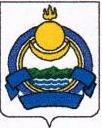 СОВЕТ  ДЕПУТАТОВ МУНИЦИПАЛЬНОГО ОБРАЗОВАНИЯ  «Озерное» РЕШЕНИЕ О внесении изменений и дополнений в решении Совета депутатов МО «Озерное» от 30 декабря 2019 года №23/1 «О бюджете муниципального образования «Озерное»на 2020 год и на плановый период 2021 и 2022 годы»Статья 1. Внести в решение Совета депутатов МО «Озерное» от 30 декабря 2019 года №23/1 «О бюджете муниципального образования «Озерное» на 2020 год и на плановый период 2021 и 2022 годы» следующие изменения и дополнения:статью 1 изложить в следующей редакции:Утвердить основные характеристики местного бюджета на 2020 год:общий объем доходов в сумме 3960,18054 тыс. рублей, в том числе безвозмездных поступлений в сумме 3344,98054 тыс. рублей;2) общий объем расходов в сумме 3960,18054 тыс. рублей;3) дефицит бюджета в сумме 0,0 тыс. рублей.Приложение №4 «Налоговые и неналоговые доходы местного бюджета на 2020 год» изложить в редакции приложения №4 к настоящему решению;Приложение №6 «Объем безвозмездных поступлений на 2020 год» изложить в редакции приложения №6 к настоящему решению;Приложение №8 «Распределение бюджетных ассигнований по разделам и подразделам классификации расходов бюджетов на 2020 год» изложить в редакции приложения №8 к настоящему решению;Приложение №10 «Распределение бюджетных ассигнований по целевым статьям (муниципальным программам и непрограммным направлениям деятельности) видам расходов, ведомствам, а также по разделам, подразделам,  классификации расходов бюджетов на 2020 год» изложить в редакции приложения №10 к настоящему решению;Приложение №12 «Ведомственная структура расходов местного бюджета на 2020 год» изложить в редакции приложения №12 к настоящему решению;Приложение №14 «Источники финансирования дефицита местного бюджета на 2020 год» изложить в редакции приложения №14 к настоящему решению;Статья 2. Настоящее Решение вступает в силу со дня подписания и подлежит обнародованию.Председатель Совета депутатов муниципальногообразования «Озерное»                                                                                          М.С.Алексеевас.Озерный от 16 июля 2020 года № 5/1Пояснительная запискак решению Совета депутатов МО «Озерное»«О внесении изменений в Решение от 16 июля 2020 года № 5/1«О бюджете муниципального образования «Озерное» на 2020 год и плановый период 2021 и 2022 годов»Предлагается внести следующие изменения в решение Совета депутатов МО «Озерное» от 16 июля г. № 5/1 «О бюджете муниципального образования «Озерное» на 2020 год и плановый период 2021 и 2022 годов»:ДОХОДЫУвеличение плана по прочим безвозмездным поступлениям на 2020 год – 39100 рублей.Увеличение плана по межбюджетным трансфертам, передаваемые бюджетам сельских поселений из бюджетов муниципальных районов на осуществление части полномочий по решению вопросов местного значения в соответствии с заключенными соглашениями – 144600 рублей.РАСХОДЫувеличение на 183700 рублей:853 0503 8420074410 244 – 144600 руб., на первоочередные расходы;853 0804 0400123590 244 – 39100 руб., ИМТ бюджетам поселений на выполнение отдельных полномочий;Приложение №1Приложение №1Приложение №1Приложение №1Приложение №1Приложение №1Приложение №1Приложение №1Приложение №1Приложение №1Приложение №1Приложение №1Приложение №1к Решению Совета депутатов МО  «Озерное»к Решению Совета депутатов МО  «Озерное»к Решению Совета депутатов МО  «Озерное»к Решению Совета депутатов МО  «Озерное»к Решению Совета депутатов МО  «Озерное»к Решению Совета депутатов МО  «Озерное»к Решению Совета депутатов МО  «Озерное»к Решению Совета депутатов МО  «Озерное»к Решению Совета депутатов МО  «Озерное»к Решению Совета депутатов МО  «Озерное»к Решению Совета депутатов МО  «Озерное»к Решению Совета депутатов МО  «Озерное»к Решению Совета депутатов МО  «Озерное»«О бюджете муниципального образования «О бюджете муниципального образования «О бюджете муниципального образования «О бюджете муниципального образования «О бюджете муниципального образования «О бюджете муниципального образования «О бюджете муниципального образования «О бюджете муниципального образования «О бюджете муниципального образования «О бюджете муниципального образования «О бюджете муниципального образования «О бюджете муниципального образования «О бюджете муниципального образования «Озерное»  на 2020 год и плановый период 2021-2022 года»«Озерное»  на 2020 год и плановый период 2021-2022 года»«Озерное»  на 2020 год и плановый период 2021-2022 года»«Озерное»  на 2020 год и плановый период 2021-2022 года»«Озерное»  на 2020 год и плановый период 2021-2022 года»«Озерное»  на 2020 год и плановый период 2021-2022 года»«Озерное»  на 2020 год и плановый период 2021-2022 года»«Озерное»  на 2020 год и плановый период 2021-2022 года»«Озерное»  на 2020 год и плановый период 2021-2022 года»«Озерное»  на 2020 год и плановый период 2021-2022 года»«Озерное»  на 2020 год и плановый период 2021-2022 года»«Озерное»  на 2020 год и плановый период 2021-2022 года»«Озерное»  на 2020 год и плановый период 2021-2022 года»от 16 июля 2020 года № 5/1от 16 июля 2020 года № 5/1от 16 июля 2020 года № 5/1от 16 июля 2020 года № 5/1от 16 июля 2020 года № 5/1от 16 июля 2020 года № 5/1от 16 июля 2020 года № 5/1от 16 июля 2020 года № 5/1от 16 июля 2020 года № 5/1от 16 июля 2020 года № 5/1от 16 июля 2020 года № 5/1от 16 июля 2020 года № 5/1от 16 июля 2020 года № 5/1Налоговые и неналоговые доходы местного бюджета на 2020 годНалоговые и неналоговые доходы местного бюджета на 2020 годНалоговые и неналоговые доходы местного бюджета на 2020 годНалоговые и неналоговые доходы местного бюджета на 2020 годНалоговые и неналоговые доходы местного бюджета на 2020 годНалоговые и неналоговые доходы местного бюджета на 2020 годНалоговые и неналоговые доходы местного бюджета на 2020 годНалоговые и неналоговые доходы местного бюджета на 2020 годНалоговые и неналоговые доходы местного бюджета на 2020 годНалоговые и неналоговые доходы местного бюджета на 2020 годНалоговые и неналоговые доходы местного бюджета на 2020 годНалоговые и неналоговые доходы местного бюджета на 2020 годНалоговые и неналоговые доходы местного бюджета на 2020 годНалоговые и неналоговые доходы местного бюджета на 2020 годНалоговые и неналоговые доходы местного бюджета на 2020 годНалоговые и неналоговые доходы местного бюджета на 2020 годНалоговые и неналоговые доходы местного бюджета на 2020 годНалоговые и неналоговые доходы местного бюджета на 2020 годНалоговые и неналоговые доходы местного бюджета на 2020 годНалоговые и неналоговые доходы местного бюджета на 2020 годНалоговые и неналоговые доходы местного бюджета на 2020 годНалоговые и неналоговые доходы местного бюджета на 2020 годНалоговые и неналоговые доходы местного бюджета на 2020 годНалоговые и неналоговые доходы местного бюджета на 2020 годНалоговые и неналоговые доходы местного бюджета на 2020 годНалоговые и неналоговые доходы местного бюджета на 2020 годНалоговые и неналоговые доходы местного бюджета на 2020 годНалоговые и неналоговые доходы местного бюджета на 2020 годНалоговые и неналоговые доходы местного бюджета на 2020 годНалоговые и неналоговые доходы местного бюджета на 2020 годНалоговые и неналоговые доходы местного бюджета на 2020 годНалоговые и неналоговые доходы местного бюджета на 2020 годНалоговые и неналоговые доходы местного бюджета на 2020 годНалоговые и неналоговые доходы местного бюджета на 2020 годНалоговые и неналоговые доходы местного бюджета на 2020 годНалоговые и неналоговые доходы местного бюджета на 2020 годНалоговые и неналоговые доходы местного бюджета на 2020 годНалоговые и неналоговые доходы местного бюджета на 2020 годНалоговые и неналоговые доходы местного бюджета на 2020 годНалоговые и неналоговые доходы местного бюджета на 2020 годНалоговые и неналоговые доходы местного бюджета на 2020 годНалоговые и неналоговые доходы местного бюджета на 2020 годНалоговые и неналоговые доходы местного бюджета на 2020 годНалоговые и неналоговые доходы местного бюджета на 2020 годНалоговые и неналоговые доходы местного бюджета на 2020 годНалоговые и неналоговые доходы местного бюджета на 2020 годНалоговые и неналоговые доходы местного бюджета на 2020 годНалоговые и неналоговые доходы местного бюджета на 2020 годНалоговые и неналоговые доходы местного бюджета на 2020 годНалоговые и неналоговые доходы местного бюджета на 2020 годНалоговые и неналоговые доходы местного бюджета на 2020 годНалоговые и неналоговые доходы местного бюджета на 2020 годНалоговые и неналоговые доходы местного бюджета на 2020 годНалоговые и неналоговые доходы местного бюджета на 2020 годНалоговые и неналоговые доходы местного бюджета на 2020 годНалоговые и неналоговые доходы местного бюджета на 2020 годНалоговые и неналоговые доходы местного бюджета на 2020 годНалоговые и неналоговые доходы местного бюджета на 2020 годНалоговые и неналоговые доходы местного бюджета на 2020 годНалоговые и неналоговые доходы местного бюджета на 2020 годНалоговые и неналоговые доходы местного бюджета на 2020 годНалоговые и неналоговые доходы местного бюджета на 2020 годНалоговые и неналоговые доходы местного бюджета на 2020 годНалоговые и неналоговые доходы местного бюджета на 2020 год(тыс. рублей)(тыс. рублей)(тыс. рублей)(тыс. рублей)(тыс. рублей)(тыс. рублей)(тыс. рублей)(тыс. рублей)(тыс. рублей)(тыс. рублей)(тыс. рублей)(тыс. рублей)(тыс. рублей)Код бюджетной классификацииКод бюджетной классификацииКод бюджетной классификацииКод бюджетной классификацииКод бюджетной классификацииНаименованиеНаименованиеНаименованиеНаименованиеНаименованиеНаименованиеНаименованиеНаименованиеНаименованиеНаименованиеНаименованиеНаименованиеНаименованиеНаименованиеСуммаСуммаСуммаСуммаСуммаСуммаСуммаСуммаСуммаСуммаСуммаСуммаСумма0000001 00 00000 00 0000 0001 00 00000 00 0000 0001 00 00000 00 0000 000НАЛОГОВЫЕ И НЕНАЛОГОВЫЕ ДОХОДЫНАЛОГОВЫЕ И НЕНАЛОГОВЫЕ ДОХОДЫНАЛОГОВЫЕ И НЕНАЛОГОВЫЕ ДОХОДЫНАЛОГОВЫЕ И НЕНАЛОГОВЫЕ ДОХОДЫНАЛОГОВЫЕ И НЕНАЛОГОВЫЕ ДОХОДЫНАЛОГОВЫЕ И НЕНАЛОГОВЫЕ ДОХОДЫНАЛОГОВЫЕ И НЕНАЛОГОВЫЕ ДОХОДЫНАЛОГОВЫЕ И НЕНАЛОГОВЫЕ ДОХОДЫНАЛОГОВЫЕ И НЕНАЛОГОВЫЕ ДОХОДЫНАЛОГОВЫЕ И НЕНАЛОГОВЫЕ ДОХОДЫНАЛОГОВЫЕ И НЕНАЛОГОВЫЕ ДОХОДЫНАЛОГОВЫЕ И НЕНАЛОГОВЫЕ ДОХОДЫНАЛОГОВЫЕ И НЕНАЛОГОВЫЕ ДОХОДЫНАЛОГОВЫЕ И НЕНАЛОГОВЫЕ ДОХОДЫ615,2615,2615,2615,2615,2615,2615,2615,2615,2615,2615,2615,2615,20000001 01 00000 00 0000 0001 01 00000 00 0000 0001 01 00000 00 0000 000НАЛОГИ НА ПРИБЫЛЬ, ДОХОДЫНАЛОГИ НА ПРИБЫЛЬ, ДОХОДЫНАЛОГИ НА ПРИБЫЛЬ, ДОХОДЫНАЛОГИ НА ПРИБЫЛЬ, ДОХОДЫНАЛОГИ НА ПРИБЫЛЬ, ДОХОДЫНАЛОГИ НА ПРИБЫЛЬ, ДОХОДЫНАЛОГИ НА ПРИБЫЛЬ, ДОХОДЫНАЛОГИ НА ПРИБЫЛЬ, ДОХОДЫНАЛОГИ НА ПРИБЫЛЬ, ДОХОДЫНАЛОГИ НА ПРИБЫЛЬ, ДОХОДЫНАЛОГИ НА ПРИБЫЛЬ, ДОХОДЫНАЛОГИ НА ПРИБЫЛЬ, ДОХОДЫНАЛОГИ НА ПРИБЫЛЬ, ДОХОДЫНАЛОГИ НА ПРИБЫЛЬ, ДОХОДЫ565,2565,2565,2565,2565,2565,2565,2565,2565,2565,2565,2565,2565,21821821 01 02000 01 0000 1101 01 02000 01 0000 1101 01 02000 01 0000 110Налог на доходы физических лицНалог на доходы физических лицНалог на доходы физических лицНалог на доходы физических лицНалог на доходы физических лицНалог на доходы физических лицНалог на доходы физических лицНалог на доходы физических лицНалог на доходы физических лицНалог на доходы физических лицНалог на доходы физических лицНалог на доходы физических лицНалог на доходы физических лицНалог на доходы физических лиц565,2565,2565,2565,2565,2565,2565,2565,2565,2565,2565,2565,2565,20000001 06 00000 00 0000 0001 06 00000 00 0000 0001 06 00000 00 0000 000НАЛОГИ НА ИМУЩЕСТВОНАЛОГИ НА ИМУЩЕСТВОНАЛОГИ НА ИМУЩЕСТВОНАЛОГИ НА ИМУЩЕСТВОНАЛОГИ НА ИМУЩЕСТВОНАЛОГИ НА ИМУЩЕСТВОНАЛОГИ НА ИМУЩЕСТВОНАЛОГИ НА ИМУЩЕСТВОНАЛОГИ НА ИМУЩЕСТВОНАЛОГИ НА ИМУЩЕСТВОНАЛОГИ НА ИМУЩЕСТВОНАЛОГИ НА ИМУЩЕСТВОНАЛОГИ НА ИМУЩЕСТВОНАЛОГИ НА ИМУЩЕСТВО505050505050505050505050501821821 06 01030 10 0000 1101 06 01030 10 0000 1101 06 01030 10 0000 110Налог на имущество физических лиц, взимаемый по ставкам, применяемым к объектам налогообложения, расположенным в границах поселенийНалог на имущество физических лиц, взимаемый по ставкам, применяемым к объектам налогообложения, расположенным в границах поселенийНалог на имущество физических лиц, взимаемый по ставкам, применяемым к объектам налогообложения, расположенным в границах поселенийНалог на имущество физических лиц, взимаемый по ставкам, применяемым к объектам налогообложения, расположенным в границах поселенийНалог на имущество физических лиц, взимаемый по ставкам, применяемым к объектам налогообложения, расположенным в границах поселенийНалог на имущество физических лиц, взимаемый по ставкам, применяемым к объектам налогообложения, расположенным в границах поселенийНалог на имущество физических лиц, взимаемый по ставкам, применяемым к объектам налогообложения, расположенным в границах поселенийНалог на имущество физических лиц, взимаемый по ставкам, применяемым к объектам налогообложения, расположенным в границах поселенийНалог на имущество физических лиц, взимаемый по ставкам, применяемым к объектам налогообложения, расположенным в границах поселенийНалог на имущество физических лиц, взимаемый по ставкам, применяемым к объектам налогообложения, расположенным в границах поселенийНалог на имущество физических лиц, взимаемый по ставкам, применяемым к объектам налогообложения, расположенным в границах поселенийНалог на имущество физических лиц, взимаемый по ставкам, применяемым к объектам налогообложения, расположенным в границах поселенийНалог на имущество физических лиц, взимаемый по ставкам, применяемым к объектам налогообложения, расположенным в границах поселенийНалог на имущество физических лиц, взимаемый по ставкам, применяемым к объектам налогообложения, расположенным в границах поселений55555555555551821821 06 06033 10 0000 1101 06 06033 10 0000 1101 06 06033 10 0000 110Земельный налог с организаций, обладающих земельным участком, расположенным в ганицах сельских поселенийЗемельный налог с организаций, обладающих земельным участком, расположенным в ганицах сельских поселенийЗемельный налог с организаций, обладающих земельным участком, расположенным в ганицах сельских поселенийЗемельный налог с организаций, обладающих земельным участком, расположенным в ганицах сельских поселенийЗемельный налог с организаций, обладающих земельным участком, расположенным в ганицах сельских поселенийЗемельный налог с организаций, обладающих земельным участком, расположенным в ганицах сельских поселенийЗемельный налог с организаций, обладающих земельным участком, расположенным в ганицах сельских поселенийЗемельный налог с организаций, обладающих земельным участком, расположенным в ганицах сельских поселенийЗемельный налог с организаций, обладающих земельным участком, расположенным в ганицах сельских поселенийЗемельный налог с организаций, обладающих земельным участком, расположенным в ганицах сельских поселенийЗемельный налог с организаций, обладающих земельным участком, расположенным в ганицах сельских поселенийЗемельный налог с организаций, обладающих земельным участком, расположенным в ганицах сельских поселенийЗемельный налог с организаций, обладающих земельным участком, расположенным в ганицах сельских поселенийЗемельный налог с организаций, обладающих земельным участком, расположенным в ганицах сельских поселений161616161616161616161616161821821 06 06043 10 0000 1101 06 06043 10 0000 1101 06 06043 10 0000 110Земельный налог с физических лиц, обладающих земельным участком, расположенным в границах сельских поселенийЗемельный налог с физических лиц, обладающих земельным участком, расположенным в границах сельских поселенийЗемельный налог с физических лиц, обладающих земельным участком, расположенным в границах сельских поселенийЗемельный налог с физических лиц, обладающих земельным участком, расположенным в границах сельских поселенийЗемельный налог с физических лиц, обладающих земельным участком, расположенным в границах сельских поселенийЗемельный налог с физических лиц, обладающих земельным участком, расположенным в границах сельских поселенийЗемельный налог с физических лиц, обладающих земельным участком, расположенным в границах сельских поселенийЗемельный налог с физических лиц, обладающих земельным участком, расположенным в границах сельских поселенийЗемельный налог с физических лиц, обладающих земельным участком, расположенным в границах сельских поселенийЗемельный налог с физических лиц, обладающих земельным участком, расположенным в границах сельских поселенийЗемельный налог с физических лиц, обладающих земельным участком, расположенным в границах сельских поселенийЗемельный налог с физических лиц, обладающих земельным участком, расположенным в границах сельских поселенийЗемельный налог с физических лиц, обладающих земельным участком, расположенным в границах сельских поселенийЗемельный налог с физических лиц, обладающих земельным участком, расположенным в границах сельских поселений29292929292929292929292929Приложение № 2Приложение № 2Приложение № 2Приложение № 2Приложение № 2Приложение № 2Приложение № 2Приложение № 2Приложение № 2Приложение № 2Приложение № 2Приложение № 2Приложение № 2Приложение № 2Приложение № 2Приложение № 2к Решению Совета депутатов МО  «Озерное»к Решению Совета депутатов МО  «Озерное»к Решению Совета депутатов МО  «Озерное»к Решению Совета депутатов МО  «Озерное»к Решению Совета депутатов МО  «Озерное»к Решению Совета депутатов МО  «Озерное»к Решению Совета депутатов МО  «Озерное»к Решению Совета депутатов МО  «Озерное»к Решению Совета депутатов МО  «Озерное»к Решению Совета депутатов МО  «Озерное»к Решению Совета депутатов МО  «Озерное»к Решению Совета депутатов МО  «Озерное»к Решению Совета депутатов МО  «Озерное»к Решению Совета депутатов МО  «Озерное»к Решению Совета депутатов МО  «Озерное»к Решению Совета депутатов МО  «Озерное»«О бюджете муниципального образования  «О бюджете муниципального образования  «О бюджете муниципального образования  «О бюджете муниципального образования  «О бюджете муниципального образования  «О бюджете муниципального образования  «О бюджете муниципального образования  «О бюджете муниципального образования  «О бюджете муниципального образования  «О бюджете муниципального образования  «О бюджете муниципального образования  «О бюджете муниципального образования  «О бюджете муниципального образования  «О бюджете муниципального образования  «О бюджете муниципального образования  «О бюджете муниципального образования  «Озерное»  на 2020 год и плановый период 2021-2022 года»«Озерное»  на 2020 год и плановый период 2021-2022 года»«Озерное»  на 2020 год и плановый период 2021-2022 года»«Озерное»  на 2020 год и плановый период 2021-2022 года»«Озерное»  на 2020 год и плановый период 2021-2022 года»«Озерное»  на 2020 год и плановый период 2021-2022 года»«Озерное»  на 2020 год и плановый период 2021-2022 года»«Озерное»  на 2020 год и плановый период 2021-2022 года»«Озерное»  на 2020 год и плановый период 2021-2022 года»«Озерное»  на 2020 год и плановый период 2021-2022 года»«Озерное»  на 2020 год и плановый период 2021-2022 года»«Озерное»  на 2020 год и плановый период 2021-2022 года»«Озерное»  на 2020 год и плановый период 2021-2022 года»«Озерное»  на 2020 год и плановый период 2021-2022 года»«Озерное»  на 2020 год и плановый период 2021-2022 года»«Озерное»  на 2020 год и плановый период 2021-2022 года»от 16 июля 2020 года № 5/1от 16 июля 2020 года № 5/1от 16 июля 2020 года № 5/1от 16 июля 2020 года № 5/1от 16 июля 2020 года № 5/1от 16 июля 2020 года № 5/1от 16 июля 2020 года № 5/1от 16 июля 2020 года № 5/1от 16 июля 2020 года № 5/1от 16 июля 2020 года № 5/1от 16 июля 2020 года № 5/1от 16 июля 2020 года № 5/1от 16 июля 2020 года № 5/1от 16 июля 2020 года № 5/1от 16 июля 2020 года № 5/1от 16 июля 2020 года № 5/1Объем безвозмездных поступлений на 2020 годОбъем безвозмездных поступлений на 2020 годОбъем безвозмездных поступлений на 2020 годОбъем безвозмездных поступлений на 2020 годОбъем безвозмездных поступлений на 2020 годОбъем безвозмездных поступлений на 2020 годОбъем безвозмездных поступлений на 2020 годОбъем безвозмездных поступлений на 2020 годОбъем безвозмездных поступлений на 2020 годОбъем безвозмездных поступлений на 2020 годОбъем безвозмездных поступлений на 2020 годОбъем безвозмездных поступлений на 2020 годОбъем безвозмездных поступлений на 2020 годОбъем безвозмездных поступлений на 2020 годОбъем безвозмездных поступлений на 2020 годОбъем безвозмездных поступлений на 2020 годОбъем безвозмездных поступлений на 2020 годОбъем безвозмездных поступлений на 2020 годОбъем безвозмездных поступлений на 2020 годОбъем безвозмездных поступлений на 2020 годОбъем безвозмездных поступлений на 2020 годОбъем безвозмездных поступлений на 2020 годОбъем безвозмездных поступлений на 2020 годОбъем безвозмездных поступлений на 2020 годОбъем безвозмездных поступлений на 2020 годОбъем безвозмездных поступлений на 2020 годОбъем безвозмездных поступлений на 2020 годОбъем безвозмездных поступлений на 2020 годОбъем безвозмездных поступлений на 2020 годОбъем безвозмездных поступлений на 2020 годОбъем безвозмездных поступлений на 2020 годОбъем безвозмездных поступлений на 2020 годОбъем безвозмездных поступлений на 2020 годОбъем безвозмездных поступлений на 2020 годОбъем безвозмездных поступлений на 2020 годОбъем безвозмездных поступлений на 2020 годОбъем безвозмездных поступлений на 2020 годОбъем безвозмездных поступлений на 2020 годОбъем безвозмездных поступлений на 2020 годОбъем безвозмездных поступлений на 2020 годОбъем безвозмездных поступлений на 2020 годОбъем безвозмездных поступлений на 2020 годОбъем безвозмездных поступлений на 2020 годОбъем безвозмездных поступлений на 2020 годОбъем безвозмездных поступлений на 2020 годОбъем безвозмездных поступлений на 2020 годОбъем безвозмездных поступлений на 2020 годОбъем безвозмездных поступлений на 2020 годОбъем безвозмездных поступлений на 2020 годОбъем безвозмездных поступлений на 2020 годОбъем безвозмездных поступлений на 2020 годОбъем безвозмездных поступлений на 2020 годОбъем безвозмездных поступлений на 2020 годОбъем безвозмездных поступлений на 2020 годОбъем безвозмездных поступлений на 2020 годОбъем безвозмездных поступлений на 2020 годОбъем безвозмездных поступлений на 2020 годОбъем безвозмездных поступлений на 2020 годОбъем безвозмездных поступлений на 2020 годОбъем безвозмездных поступлений на 2020 годОбъем безвозмездных поступлений на 2020 годОбъем безвозмездных поступлений на 2020 годОбъем безвозмездных поступлений на 2020 годОбъем безвозмездных поступлений на 2020 год(тыс. рублей)(тыс. рублей)(тыс. рублей)(тыс. рублей)(тыс. рублей)(тыс. рублей)(тыс. рублей)(тыс. рублей)(тыс. рублей)(тыс. рублей)(тыс. рублей)(тыс. рублей)(тыс. рублей)(тыс. рублей)(тыс. рублей)(тыс. рублей)ГРБСГРБСГРБСКодНаименованиеНаименованиеНаименованиеНаименованиеНаименованиеНаименованиеНаименованиеНаименованиеНаименованиеНаименованиеНаименованиеНаименованиеСуммаСуммаСуммаСуммаСуммаСуммаСуммаСуммаСуммаСуммаСуммаСуммаСуммаСуммаСуммаСумма0000000002 00 00000 00 0000 000БЕЗВОЗМЕЗДНЫЕ ПОСТУПЛЕНИЯБЕЗВОЗМЕЗДНЫЕ ПОСТУПЛЕНИЯБЕЗВОЗМЕЗДНЫЕ ПОСТУПЛЕНИЯБЕЗВОЗМЕЗДНЫЕ ПОСТУПЛЕНИЯБЕЗВОЗМЕЗДНЫЕ ПОСТУПЛЕНИЯБЕЗВОЗМЕЗДНЫЕ ПОСТУПЛЕНИЯБЕЗВОЗМЕЗДНЫЕ ПОСТУПЛЕНИЯБЕЗВОЗМЕЗДНЫЕ ПОСТУПЛЕНИЯБЕЗВОЗМЕЗДНЫЕ ПОСТУПЛЕНИЯБЕЗВОЗМЕЗДНЫЕ ПОСТУПЛЕНИЯБЕЗВОЗМЕЗДНЫЕ ПОСТУПЛЕНИЯБЕЗВОЗМЕЗДНЫЕ ПОСТУПЛЕНИЯ3344,980543344,980543344,980543344,980543344,980543344,980543344,980543344,980543344,980543344,980543344,980543344,980543344,980543344,980543344,980543344,980540000000002 02 00000 00 0000 000БЕЗВОЗМЕЗДНЫЕ ПОСТУПЛЕНИЯ ОТ ДРУГИХ БЮДЖЕТОВ БЮДЖЕТНОЙ СИСТЕМЫ РОССИЙСКОЙ ФЕДЕРАЦИИБЕЗВОЗМЕЗДНЫЕ ПОСТУПЛЕНИЯ ОТ ДРУГИХ БЮДЖЕТОВ БЮДЖЕТНОЙ СИСТЕМЫ РОССИЙСКОЙ ФЕДЕРАЦИИБЕЗВОЗМЕЗДНЫЕ ПОСТУПЛЕНИЯ ОТ ДРУГИХ БЮДЖЕТОВ БЮДЖЕТНОЙ СИСТЕМЫ РОССИЙСКОЙ ФЕДЕРАЦИИБЕЗВОЗМЕЗДНЫЕ ПОСТУПЛЕНИЯ ОТ ДРУГИХ БЮДЖЕТОВ БЮДЖЕТНОЙ СИСТЕМЫ РОССИЙСКОЙ ФЕДЕРАЦИИБЕЗВОЗМЕЗДНЫЕ ПОСТУПЛЕНИЯ ОТ ДРУГИХ БЮДЖЕТОВ БЮДЖЕТНОЙ СИСТЕМЫ РОССИЙСКОЙ ФЕДЕРАЦИИБЕЗВОЗМЕЗДНЫЕ ПОСТУПЛЕНИЯ ОТ ДРУГИХ БЮДЖЕТОВ БЮДЖЕТНОЙ СИСТЕМЫ РОССИЙСКОЙ ФЕДЕРАЦИИБЕЗВОЗМЕЗДНЫЕ ПОСТУПЛЕНИЯ ОТ ДРУГИХ БЮДЖЕТОВ БЮДЖЕТНОЙ СИСТЕМЫ РОССИЙСКОЙ ФЕДЕРАЦИИБЕЗВОЗМЕЗДНЫЕ ПОСТУПЛЕНИЯ ОТ ДРУГИХ БЮДЖЕТОВ БЮДЖЕТНОЙ СИСТЕМЫ РОССИЙСКОЙ ФЕДЕРАЦИИБЕЗВОЗМЕЗДНЫЕ ПОСТУПЛЕНИЯ ОТ ДРУГИХ БЮДЖЕТОВ БЮДЖЕТНОЙ СИСТЕМЫ РОССИЙСКОЙ ФЕДЕРАЦИИБЕЗВОЗМЕЗДНЫЕ ПОСТУПЛЕНИЯ ОТ ДРУГИХ БЮДЖЕТОВ БЮДЖЕТНОЙ СИСТЕМЫ РОССИЙСКОЙ ФЕДЕРАЦИИБЕЗВОЗМЕЗДНЫЕ ПОСТУПЛЕНИЯ ОТ ДРУГИХ БЮДЖЕТОВ БЮДЖЕТНОЙ СИСТЕМЫ РОССИЙСКОЙ ФЕДЕРАЦИИБЕЗВОЗМЕЗДНЫЕ ПОСТУПЛЕНИЯ ОТ ДРУГИХ БЮДЖЕТОВ БЮДЖЕТНОЙ СИСТЕМЫ РОССИЙСКОЙ ФЕДЕРАЦИИ3344,980543344,980543344,980543344,980543344,980543344,980543344,980543344,980543344,980543344,980543344,980543344,980543344,980543344,980543344,980543344,980540000000002 02 01000 00 0000 151ДОТАЦИИ БЮДЖЕТАМ СУБЪЕКТОВ РОССИЙСКОЙ ФЕДЕРАЦИИ И МУНИЦИПАЛЬНЫХ ОБРАЗОВАНИЙДОТАЦИИ БЮДЖЕТАМ СУБЪЕКТОВ РОССИЙСКОЙ ФЕДЕРАЦИИ И МУНИЦИПАЛЬНЫХ ОБРАЗОВАНИЙДОТАЦИИ БЮДЖЕТАМ СУБЪЕКТОВ РОССИЙСКОЙ ФЕДЕРАЦИИ И МУНИЦИПАЛЬНЫХ ОБРАЗОВАНИЙДОТАЦИИ БЮДЖЕТАМ СУБЪЕКТОВ РОССИЙСКОЙ ФЕДЕРАЦИИ И МУНИЦИПАЛЬНЫХ ОБРАЗОВАНИЙДОТАЦИИ БЮДЖЕТАМ СУБЪЕКТОВ РОССИЙСКОЙ ФЕДЕРАЦИИ И МУНИЦИПАЛЬНЫХ ОБРАЗОВАНИЙДОТАЦИИ БЮДЖЕТАМ СУБЪЕКТОВ РОССИЙСКОЙ ФЕДЕРАЦИИ И МУНИЦИПАЛЬНЫХ ОБРАЗОВАНИЙДОТАЦИИ БЮДЖЕТАМ СУБЪЕКТОВ РОССИЙСКОЙ ФЕДЕРАЦИИ И МУНИЦИПАЛЬНЫХ ОБРАЗОВАНИЙДОТАЦИИ БЮДЖЕТАМ СУБЪЕКТОВ РОССИЙСКОЙ ФЕДЕРАЦИИ И МУНИЦИПАЛЬНЫХ ОБРАЗОВАНИЙДОТАЦИИ БЮДЖЕТАМ СУБЪЕКТОВ РОССИЙСКОЙ ФЕДЕРАЦИИ И МУНИЦИПАЛЬНЫХ ОБРАЗОВАНИЙДОТАЦИИ БЮДЖЕТАМ СУБЪЕКТОВ РОССИЙСКОЙ ФЕДЕРАЦИИ И МУНИЦИПАЛЬНЫХ ОБРАЗОВАНИЙДОТАЦИИ БЮДЖЕТАМ СУБЪЕКТОВ РОССИЙСКОЙ ФЕДЕРАЦИИ И МУНИЦИПАЛЬНЫХ ОБРАЗОВАНИЙДОТАЦИИ БЮДЖЕТАМ СУБЪЕКТОВ РОССИЙСКОЙ ФЕДЕРАЦИИ И МУНИЦИПАЛЬНЫХ ОБРАЗОВАНИЙ1,401,401,401,401,401,401,401,401,401,401,401,401,401,401,401,408538538532 02 01001 10 0000 151Дотации бюджетам поселений на выравнивание бюджетной обеспеченностиДотации бюджетам поселений на выравнивание бюджетной обеспеченностиДотации бюджетам поселений на выравнивание бюджетной обеспеченностиДотации бюджетам поселений на выравнивание бюджетной обеспеченностиДотации бюджетам поселений на выравнивание бюджетной обеспеченностиДотации бюджетам поселений на выравнивание бюджетной обеспеченностиДотации бюджетам поселений на выравнивание бюджетной обеспеченностиДотации бюджетам поселений на выравнивание бюджетной обеспеченностиДотации бюджетам поселений на выравнивание бюджетной обеспеченностиДотации бюджетам поселений на выравнивание бюджетной обеспеченностиДотации бюджетам поселений на выравнивание бюджетной обеспеченностиДотации бюджетам поселений на выравнивание бюджетной обеспеченности1,401,401,401,401,401,401,401,401,401,401,401,401,401,401,401,400000000002 02 03000 00 0000 151СУБВЕНЦИИ БЮДЖЕТАМ СУБЪЕКТОВ РОССИЙСКОЙ ФЕДЕРАЦИИ И МУНИЦИПАЛЬНЫХ ОБРАЗОВАНИЙ СУБВЕНЦИИ БЮДЖЕТАМ СУБЪЕКТОВ РОССИЙСКОЙ ФЕДЕРАЦИИ И МУНИЦИПАЛЬНЫХ ОБРАЗОВАНИЙ СУБВЕНЦИИ БЮДЖЕТАМ СУБЪЕКТОВ РОССИЙСКОЙ ФЕДЕРАЦИИ И МУНИЦИПАЛЬНЫХ ОБРАЗОВАНИЙ СУБВЕНЦИИ БЮДЖЕТАМ СУБЪЕКТОВ РОССИЙСКОЙ ФЕДЕРАЦИИ И МУНИЦИПАЛЬНЫХ ОБРАЗОВАНИЙ СУБВЕНЦИИ БЮДЖЕТАМ СУБЪЕКТОВ РОССИЙСКОЙ ФЕДЕРАЦИИ И МУНИЦИПАЛЬНЫХ ОБРАЗОВАНИЙ СУБВЕНЦИИ БЮДЖЕТАМ СУБЪЕКТОВ РОССИЙСКОЙ ФЕДЕРАЦИИ И МУНИЦИПАЛЬНЫХ ОБРАЗОВАНИЙ СУБВЕНЦИИ БЮДЖЕТАМ СУБЪЕКТОВ РОССИЙСКОЙ ФЕДЕРАЦИИ И МУНИЦИПАЛЬНЫХ ОБРАЗОВАНИЙ СУБВЕНЦИИ БЮДЖЕТАМ СУБЪЕКТОВ РОССИЙСКОЙ ФЕДЕРАЦИИ И МУНИЦИПАЛЬНЫХ ОБРАЗОВАНИЙ СУБВЕНЦИИ БЮДЖЕТАМ СУБЪЕКТОВ РОССИЙСКОЙ ФЕДЕРАЦИИ И МУНИЦИПАЛЬНЫХ ОБРАЗОВАНИЙ СУБВЕНЦИИ БЮДЖЕТАМ СУБЪЕКТОВ РОССИЙСКОЙ ФЕДЕРАЦИИ И МУНИЦИПАЛЬНЫХ ОБРАЗОВАНИЙ СУБВЕНЦИИ БЮДЖЕТАМ СУБЪЕКТОВ РОССИЙСКОЙ ФЕДЕРАЦИИ И МУНИЦИПАЛЬНЫХ ОБРАЗОВАНИЙ СУБВЕНЦИИ БЮДЖЕТАМ СУБЪЕКТОВ РОССИЙСКОЙ ФЕДЕРАЦИИ И МУНИЦИПАЛЬНЫХ ОБРАЗОВАНИЙ 127,80127,80127,80127,80127,80127,80127,80127,80127,80127,80127,80127,80127,80127,80127,80127,808538538532 02 03015 10 0000 151Субвенции бюджетам поселений на осуществление первичного воинского учета на территориях где отсутствуют военные комиссариатыСубвенции бюджетам поселений на осуществление первичного воинского учета на территориях где отсутствуют военные комиссариатыСубвенции бюджетам поселений на осуществление первичного воинского учета на территориях где отсутствуют военные комиссариатыСубвенции бюджетам поселений на осуществление первичного воинского учета на территориях где отсутствуют военные комиссариатыСубвенции бюджетам поселений на осуществление первичного воинского учета на территориях где отсутствуют военные комиссариатыСубвенции бюджетам поселений на осуществление первичного воинского учета на территориях где отсутствуют военные комиссариатыСубвенции бюджетам поселений на осуществление первичного воинского учета на территориях где отсутствуют военные комиссариатыСубвенции бюджетам поселений на осуществление первичного воинского учета на территориях где отсутствуют военные комиссариатыСубвенции бюджетам поселений на осуществление первичного воинского учета на территориях где отсутствуют военные комиссариатыСубвенции бюджетам поселений на осуществление первичного воинского учета на территориях где отсутствуют военные комиссариатыСубвенции бюджетам поселений на осуществление первичного воинского учета на территориях где отсутствуют военные комиссариатыСубвенции бюджетам поселений на осуществление первичного воинского учета на территориях где отсутствуют военные комиссариаты127,80127,80127,80127,80127,80127,80127,80127,80127,80127,80127,80127,80127,80127,80127,80127,800000000002 02 04000 00 0000 151ИНЫЕ МЕЖБЮДЖЕТНЫЕ ТРАНСФЕРТЫИНЫЕ МЕЖБЮДЖЕТНЫЕ ТРАНСФЕРТЫИНЫЕ МЕЖБЮДЖЕТНЫЕ ТРАНСФЕРТЫИНЫЕ МЕЖБЮДЖЕТНЫЕ ТРАНСФЕРТЫИНЫЕ МЕЖБЮДЖЕТНЫЕ ТРАНСФЕРТЫИНЫЕ МЕЖБЮДЖЕТНЫЕ ТРАНСФЕРТЫИНЫЕ МЕЖБЮДЖЕТНЫЕ ТРАНСФЕРТЫИНЫЕ МЕЖБЮДЖЕТНЫЕ ТРАНСФЕРТЫИНЫЕ МЕЖБЮДЖЕТНЫЕ ТРАНСФЕРТЫИНЫЕ МЕЖБЮДЖЕТНЫЕ ТРАНСФЕРТЫИНЫЕ МЕЖБЮДЖЕТНЫЕ ТРАНСФЕРТЫИНЫЕ МЕЖБЮДЖЕТНЫЕ ТРАНСФЕРТЫ368,06914368,06914368,06914368,06914368,06914368,06914368,06914368,06914368,06914368,06914368,06914368,06914368,06914368,06914368,06914368,069148538538532 02 04014 10 0000 151Межбюджетные трансферты, передаваемые бюджетам поселений из бюджетов муниципальных районов на осуществление части полномочий по решению вопросов местного значения в соответствии с заключенными соглашениямиМежбюджетные трансферты, передаваемые бюджетам поселений из бюджетов муниципальных районов на осуществление части полномочий по решению вопросов местного значения в соответствии с заключенными соглашениямиМежбюджетные трансферты, передаваемые бюджетам поселений из бюджетов муниципальных районов на осуществление части полномочий по решению вопросов местного значения в соответствии с заключенными соглашениямиМежбюджетные трансферты, передаваемые бюджетам поселений из бюджетов муниципальных районов на осуществление части полномочий по решению вопросов местного значения в соответствии с заключенными соглашениямиМежбюджетные трансферты, передаваемые бюджетам поселений из бюджетов муниципальных районов на осуществление части полномочий по решению вопросов местного значения в соответствии с заключенными соглашениямиМежбюджетные трансферты, передаваемые бюджетам поселений из бюджетов муниципальных районов на осуществление части полномочий по решению вопросов местного значения в соответствии с заключенными соглашениямиМежбюджетные трансферты, передаваемые бюджетам поселений из бюджетов муниципальных районов на осуществление части полномочий по решению вопросов местного значения в соответствии с заключенными соглашениямиМежбюджетные трансферты, передаваемые бюджетам поселений из бюджетов муниципальных районов на осуществление части полномочий по решению вопросов местного значения в соответствии с заключенными соглашениямиМежбюджетные трансферты, передаваемые бюджетам поселений из бюджетов муниципальных районов на осуществление части полномочий по решению вопросов местного значения в соответствии с заключенными соглашениямиМежбюджетные трансферты, передаваемые бюджетам поселений из бюджетов муниципальных районов на осуществление части полномочий по решению вопросов местного значения в соответствии с заключенными соглашениямиМежбюджетные трансферты, передаваемые бюджетам поселений из бюджетов муниципальных районов на осуществление части полномочий по решению вопросов местного значения в соответствии с заключенными соглашениямиМежбюджетные трансферты, передаваемые бюджетам поселений из бюджетов муниципальных районов на осуществление части полномочий по решению вопросов местного значения в соответствии с заключенными соглашениями368,06914368,06914368,06914368,06914368,06914368,06914368,06914368,06914368,06914368,06914368,06914368,06914368,06914368,06914368,06914368,069140000000002 02 09000 00 0000 151ПРОЧИЕ БЕЗВОЗМЕЗДНЫЕ ПОСТУПЛЕНИЯ ОТ ДРУГИХ БЮДЖЕТОВ БЮДЖЕНОЙ СИСТЕМЫПРОЧИЕ БЕЗВОЗМЕЗДНЫЕ ПОСТУПЛЕНИЯ ОТ ДРУГИХ БЮДЖЕТОВ БЮДЖЕНОЙ СИСТЕМЫПРОЧИЕ БЕЗВОЗМЕЗДНЫЕ ПОСТУПЛЕНИЯ ОТ ДРУГИХ БЮДЖЕТОВ БЮДЖЕНОЙ СИСТЕМЫПРОЧИЕ БЕЗВОЗМЕЗДНЫЕ ПОСТУПЛЕНИЯ ОТ ДРУГИХ БЮДЖЕТОВ БЮДЖЕНОЙ СИСТЕМЫПРОЧИЕ БЕЗВОЗМЕЗДНЫЕ ПОСТУПЛЕНИЯ ОТ ДРУГИХ БЮДЖЕТОВ БЮДЖЕНОЙ СИСТЕМЫПРОЧИЕ БЕЗВОЗМЕЗДНЫЕ ПОСТУПЛЕНИЯ ОТ ДРУГИХ БЮДЖЕТОВ БЮДЖЕНОЙ СИСТЕМЫПРОЧИЕ БЕЗВОЗМЕЗДНЫЕ ПОСТУПЛЕНИЯ ОТ ДРУГИХ БЮДЖЕТОВ БЮДЖЕНОЙ СИСТЕМЫПРОЧИЕ БЕЗВОЗМЕЗДНЫЕ ПОСТУПЛЕНИЯ ОТ ДРУГИХ БЮДЖЕТОВ БЮДЖЕНОЙ СИСТЕМЫПРОЧИЕ БЕЗВОЗМЕЗДНЫЕ ПОСТУПЛЕНИЯ ОТ ДРУГИХ БЮДЖЕТОВ БЮДЖЕНОЙ СИСТЕМЫПРОЧИЕ БЕЗВОЗМЕЗДНЫЕ ПОСТУПЛЕНИЯ ОТ ДРУГИХ БЮДЖЕТОВ БЮДЖЕНОЙ СИСТЕМЫПРОЧИЕ БЕЗВОЗМЕЗДНЫЕ ПОСТУПЛЕНИЯ ОТ ДРУГИХ БЮДЖЕТОВ БЮДЖЕНОЙ СИСТЕМЫПРОЧИЕ БЕЗВОЗМЕЗДНЫЕ ПОСТУПЛЕНИЯ ОТ ДРУГИХ БЮДЖЕТОВ БЮДЖЕНОЙ СИСТЕМЫ2847,711402847,711402847,711402847,711402847,711402847,711402847,711402847,711402847,711402847,711402847,711402847,711402847,711402847,711402847,711402847,711408538538532 02 09054 10 0000 151Прочие безвозмездные поступления в бюджеты сельских поселений от бюджета муниципальных районовПрочие безвозмездные поступления в бюджеты сельских поселений от бюджета муниципальных районовПрочие безвозмездные поступления в бюджеты сельских поселений от бюджета муниципальных районовПрочие безвозмездные поступления в бюджеты сельских поселений от бюджета муниципальных районовПрочие безвозмездные поступления в бюджеты сельских поселений от бюджета муниципальных районовПрочие безвозмездные поступления в бюджеты сельских поселений от бюджета муниципальных районовПрочие безвозмездные поступления в бюджеты сельских поселений от бюджета муниципальных районовПрочие безвозмездные поступления в бюджеты сельских поселений от бюджета муниципальных районовПрочие безвозмездные поступления в бюджеты сельских поселений от бюджета муниципальных районовПрочие безвозмездные поступления в бюджеты сельских поселений от бюджета муниципальных районовПрочие безвозмездные поступления в бюджеты сельских поселений от бюджета муниципальных районовПрочие безвозмездные поступления в бюджеты сельских поселений от бюджета муниципальных районов2847,711402847,711402847,711402847,711402847,711402847,711402847,711402847,711402847,711402847,711402847,711402847,711402847,711402847,711402847,711402847,71140Приложение №3Приложение №3Приложение №3Приложение №3Приложение №3к Решению Совета депутатов МО «Озерное»к Решению Совета депутатов МО «Озерное»к Решению Совета депутатов МО «Озерное»к Решению Совета депутатов МО «Озерное»к Решению Совета депутатов МО «Озерное»«О бюджете муниципального образования «Озерное» на 2020 год и плановый период 2021-2022 года»«О бюджете муниципального образования «Озерное» на 2020 год и плановый период 2021-2022 года»«О бюджете муниципального образования «Озерное» на 2020 год и плановый период 2021-2022 года»«О бюджете муниципального образования «Озерное» на 2020 год и плановый период 2021-2022 года»«О бюджете муниципального образования «Озерное» на 2020 год и плановый период 2021-2022 года»от 16 июля 2020 года № 5/1от 16 июля 2020 года № 5/1от 16 июля 2020 года № 5/1от 16 июля 2020 года № 5/1от 16 июля 2020 года № 5/1Распределение бюджетных ассигнований по разделам и подразделам классификации расходов бюджетов на 2020 годРаспределение бюджетных ассигнований по разделам и подразделам классификации расходов бюджетов на 2020 годРаспределение бюджетных ассигнований по разделам и подразделам классификации расходов бюджетов на 2020 годРаспределение бюджетных ассигнований по разделам и подразделам классификации расходов бюджетов на 2020 годРаспределение бюджетных ассигнований по разделам и подразделам классификации расходов бюджетов на 2020 годРаспределение бюджетных ассигнований по разделам и подразделам классификации расходов бюджетов на 2020 годРаспределение бюджетных ассигнований по разделам и подразделам классификации расходов бюджетов на 2020 годРаспределение бюджетных ассигнований по разделам и подразделам классификации расходов бюджетов на 2020 годРаспределение бюджетных ассигнований по разделам и подразделам классификации расходов бюджетов на 2020 годРаспределение бюджетных ассигнований по разделам и подразделам классификации расходов бюджетов на 2020 годРаспределение бюджетных ассигнований по разделам и подразделам классификации расходов бюджетов на 2020 годРаспределение бюджетных ассигнований по разделам и подразделам классификации расходов бюджетов на 2020 годРаспределение бюджетных ассигнований по разделам и подразделам классификации расходов бюджетов на 2020 годРаспределение бюджетных ассигнований по разделам и подразделам классификации расходов бюджетов на 2020 годРаспределение бюджетных ассигнований по разделам и подразделам классификации расходов бюджетов на 2020 годРаспределение бюджетных ассигнований по разделам и подразделам классификации расходов бюджетов на 2020 годРаспределение бюджетных ассигнований по разделам и подразделам классификации расходов бюджетов на 2020 годРаспределение бюджетных ассигнований по разделам и подразделам классификации расходов бюджетов на 2020 годРаспределение бюджетных ассигнований по разделам и подразделам классификации расходов бюджетов на 2020 годРаспределение бюджетных ассигнований по разделам и подразделам классификации расходов бюджетов на 2020 годРаспределение бюджетных ассигнований по разделам и подразделам классификации расходов бюджетов на 2020 годРаспределение бюджетных ассигнований по разделам и подразделам классификации расходов бюджетов на 2020 годРаспределение бюджетных ассигнований по разделам и подразделам классификации расходов бюджетов на 2020 годРаспределение бюджетных ассигнований по разделам и подразделам классификации расходов бюджетов на 2020 годРаспределение бюджетных ассигнований по разделам и подразделам классификации расходов бюджетов на 2020 годРаспределение бюджетных ассигнований по разделам и подразделам классификации расходов бюджетов на 2020 годРаспределение бюджетных ассигнований по разделам и подразделам классификации расходов бюджетов на 2020 годРаспределение бюджетных ассигнований по разделам и подразделам классификации расходов бюджетов на 2020 годНаименованиеНаименованиеНаименованиеНаименованиеНаименованиеНаименованиеНаименованиеРаз-
делРаз-
делРаз-
делРаз-
делПод-
раз-
делПод-
раз-
делПод-
раз-
делСуммаСуммаСуммаСуммаСуммаСуммаСуммаСуммав т. ч. за счет средств ФБв т. ч. за счет средств ФБв т. ч. за счет средств ФБв т. ч. за счет средств ФБв т. ч. за счет средств ФБОбщегосударственные вопросыОбщегосударственные вопросыОбщегосударственные вопросыОбщегосударственные вопросыОбщегосударственные вопросыОбщегосударственные вопросыОбщегосударственные вопросы010101012 071,12 071,12 071,12 071,12 071,12 071,12 071,12 071,1Функционирование высшего должностного лица субъекта Российской Федерации и муниципального образованияФункционирование высшего должностного лица субъекта Российской Федерации и муниципального образованияФункционирование высшего должностного лица субъекта Российской Федерации и муниципального образованияФункционирование высшего должностного лица субъекта Российской Федерации и муниципального образованияФункционирование высшего должностного лица субъекта Российской Федерации и муниципального образованияФункционирование высшего должностного лица субъекта Российской Федерации и муниципального образованияФункционирование высшего должностного лица субъекта Российской Федерации и муниципального образования01010101020202547,5547,5547,5547,5547,5547,5547,5547,5Функционирование Правительства Российской Федерации, высших исполнительных органов государственной власти субъектов Российской Федерации, местных администрацийФункционирование Правительства Российской Федерации, высших исполнительных органов государственной власти субъектов Российской Федерации, местных администрацийФункционирование Правительства Российской Федерации, высших исполнительных органов государственной власти субъектов Российской Федерации, местных администрацийФункционирование Правительства Российской Федерации, высших исполнительных органов государственной власти субъектов Российской Федерации, местных администрацийФункционирование Правительства Российской Федерации, высших исполнительных органов государственной власти субъектов Российской Федерации, местных администрацийФункционирование Правительства Российской Федерации, высших исполнительных органов государственной власти субъектов Российской Федерации, местных администрацийФункционирование Правительства Российской Федерации, высших исполнительных органов государственной власти субъектов Российской Федерации, местных администраций010101010404041 225,21 225,21 225,21 225,21 225,21 225,21 225,21 225,2Обеспечение деятельности финансовых, налоговых и таможенных органов и органов финансового (финансово-бюджетного) надзораОбеспечение деятельности финансовых, налоговых и таможенных органов и органов финансового (финансово-бюджетного) надзораОбеспечение деятельности финансовых, налоговых и таможенных органов и органов финансового (финансово-бюджетного) надзораОбеспечение деятельности финансовых, налоговых и таможенных органов и органов финансового (финансово-бюджетного) надзораОбеспечение деятельности финансовых, налоговых и таможенных органов и органов финансового (финансово-бюджетного) надзораОбеспечение деятельности финансовых, налоговых и таможенных органов и органов финансового (финансово-бюджетного) надзораОбеспечение деятельности финансовых, налоговых и таможенных органов и органов финансового (финансово-бюджетного) надзора01010101060606278,40278,40278,40278,40278,40278,40278,40278,40Резервные фондыРезервные фондыРезервные фондыРезервные фондыРезервные фондыРезервные фондыРезервные фонды010101011111111,01,01,01,01,01,01,01,0Другие общегосударственные вопросыДругие общегосударственные вопросыДругие общегосударственные вопросыДругие общегосударственные вопросыДругие общегосударственные вопросыДругие общегосударственные вопросыДругие общегосударственные вопросы0101010113131319,0114019,0114019,0114019,0114019,0114019,0114019,0114019,01140Национальная оборонаНациональная оборонаНациональная оборонаНациональная оборонаНациональная оборонаНациональная оборонаНациональная оборона02.02.02.02.127,8127,8127,8127,8127,8127,8127,8127,8127,8127,8127,8127,8127,8Мобилизационная и вневойсковая подготовкаМобилизационная и вневойсковая подготовкаМобилизационная и вневойсковая подготовкаМобилизационная и вневойсковая подготовкаМобилизационная и вневойсковая подготовкаМобилизационная и вневойсковая подготовкаМобилизационная и вневойсковая подготовка02.02.02.02.03.03.03.127,8127,8127,8127,8127,8127,8127,8127,8127,8127,8127,8127,8127,8Национальная безопасность и правоохранительная деятельностьНациональная безопасность и правоохранительная деятельностьНациональная безопасность и правоохранительная деятельностьНациональная безопасность и правоохранительная деятельностьНациональная безопасность и правоохранительная деятельностьНациональная безопасность и правоохранительная деятельностьНациональная безопасность и правоохранительная деятельность0303030340,040,040,040,040,040,040,040,0Защита населения и территории от чрезвычайных ситуаций природного и техногенного характера, гражданская оборонаЗащита населения и территории от чрезвычайных ситуаций природного и техногенного характера, гражданская оборонаЗащита населения и территории от чрезвычайных ситуаций природного и техногенного характера, гражданская оборонаЗащита населения и территории от чрезвычайных ситуаций природного и техногенного характера, гражданская оборонаЗащита населения и территории от чрезвычайных ситуаций природного и техногенного характера, гражданская оборонаЗащита населения и территории от чрезвычайных ситуаций природного и техногенного характера, гражданская оборонаЗащита населения и территории от чрезвычайных ситуаций природного и техногенного характера, гражданская оборона0303030309090940,040,040,040,040,040,040,040,0Национальная экономикаНациональная экономикаНациональная экономикаНациональная экономикаНациональная экономикаНациональная экономикаНациональная экономика04040404216,969140216,969140216,969140216,969140216,969140216,969140216,969140216,969140Дорожное хозяйство (дорожные фонды)Дорожное хозяйство (дорожные фонды)Дорожное хозяйство (дорожные фонды)Дорожное хозяйство (дорожные фонды)Дорожное хозяйство (дорожные фонды)Дорожное хозяйство (дорожные фонды)Дорожное хозяйство (дорожные фонды)0404040409090940,040,040,040,040,040,040,040,0Другие вопросы в области в национальной экономикиДругие вопросы в области в национальной экономикиДругие вопросы в области в национальной экономикиДругие вопросы в области в национальной экономикиДругие вопросы в области в национальной экономикиДругие вопросы в области в национальной экономикиДругие вопросы в области в национальной экономики04040404121212176,96914176,96914176,96914176,96914176,96914176,96914176,96914176,96914Жилищно-коммунальное хозяйствоЖилищно-коммунальное хозяйствоЖилищно-коммунальное хозяйствоЖилищно-коммунальное хозяйствоЖилищно-коммунальное хозяйствоЖилищно-коммунальное хозяйствоЖилищно-коммунальное хозяйство05050505172,8172,8172,8172,8172,8172,8172,8172,8Другие вопросы в области жилищно-коммунального хозяйстваДругие вопросы в области жилищно-коммунального хозяйстваДругие вопросы в области жилищно-коммунального хозяйстваДругие вопросы в области жилищно-коммунального хозяйстваДругие вопросы в области жилищно-коммунального хозяйстваДругие вопросы в области жилищно-коммунального хозяйстваДругие вопросы в области жилищно-коммунального хозяйства0505050503.03.03.172,8172,8172,8172,8172,8172,8172,8172,8Культура, кинематографияКультура, кинематографияКультура, кинематографияКультура, кинематографияКультура, кинематографияКультура, кинематографияКультура, кинематография080808081 326,11 326,11 326,11 326,11 326,11 326,11 326,11 326,1КультураКультураКультураКультураКультураКультураКультура08080808010101289,7289,7289,7289,7289,7289,7289,7289,7Другие вопросы в области культуры, кинематографииДругие вопросы в области культуры, кинематографииДругие вопросы в области культуры, кинематографииДругие вопросы в области культуры, кинематографииДругие вопросы в области культуры, кинематографииДругие вопросы в области культуры, кинематографииДругие вопросы в области культуры, кинематографии080808080404041 036,4001 036,4001 036,4001 036,4001 036,4001 036,4001 036,4001 036,400Физическая культура и спортФизическая культура и спортФизическая культура и спортФизическая культура и спортФизическая культура и спортФизическая культура и спортФизическая культура и спорт111111115,45,45,45,45,45,45,45,4Физическая культураФизическая культураФизическая культураФизическая культураФизическая культураФизическая культураФизическая культура111111110101015,45,45,45,45,45,45,45,4ВСЕГО РАСХОДОВВСЕГО РАСХОДОВВСЕГО РАСХОДОВВСЕГО РАСХОДОВВСЕГО РАСХОДОВВСЕГО РАСХОДОВВСЕГО РАСХОДОВ3 960,180543 960,180543 960,180543 960,180543 960,180543 960,180543 960,180543 960,18054127,8127,8127,8127,8127,8Приложение №4Приложение №4Приложение №4Приложение №4Приложение №4Приложение №4Приложение №4Приложение №4к Решению Совета депутатов МО  «Озерное»к Решению Совета депутатов МО  «Озерное»к Решению Совета депутатов МО  «Озерное»к Решению Совета депутатов МО  «Озерное»к Решению Совета депутатов МО  «Озерное»к Решению Совета депутатов МО  «Озерное»к Решению Совета депутатов МО  «Озерное»к Решению Совета депутатов МО  «Озерное»«О бюджете муниципального образования  «О бюджете муниципального образования  «О бюджете муниципального образования  «О бюджете муниципального образования  «О бюджете муниципального образования  «О бюджете муниципального образования  «О бюджете муниципального образования  «О бюджете муниципального образования  «Озерное»  на 2020 год и плановый период 2021-2022 года»«Озерное»  на 2020 год и плановый период 2021-2022 года»«Озерное»  на 2020 год и плановый период 2021-2022 года»«Озерное»  на 2020 год и плановый период 2021-2022 года»«Озерное»  на 2020 год и плановый период 2021-2022 года»«Озерное»  на 2020 год и плановый период 2021-2022 года»«Озерное»  на 2020 год и плановый период 2021-2022 года»«Озерное»  на 2020 год и плановый период 2021-2022 года»от 16 июля 2020 года № 5/1от 16 июля 2020 года № 5/1от 16 июля 2020 года № 5/1от 16 июля 2020 года № 5/1от 16 июля 2020 года № 5/1от 16 июля 2020 года № 5/1от 16 июля 2020 года № 5/1от 16 июля 2020 года № 5/1Распределение бюджетных ассигнований по целевым статьям (муниципальным программам и непрограммным направлениям деятельности) видам расходов, ведомствам, а также по разделам, подразделам,  классификации расходов бюджетов на 2020 годРаспределение бюджетных ассигнований по целевым статьям (муниципальным программам и непрограммным направлениям деятельности) видам расходов, ведомствам, а также по разделам, подразделам,  классификации расходов бюджетов на 2020 годРаспределение бюджетных ассигнований по целевым статьям (муниципальным программам и непрограммным направлениям деятельности) видам расходов, ведомствам, а также по разделам, подразделам,  классификации расходов бюджетов на 2020 годРаспределение бюджетных ассигнований по целевым статьям (муниципальным программам и непрограммным направлениям деятельности) видам расходов, ведомствам, а также по разделам, подразделам,  классификации расходов бюджетов на 2020 годРаспределение бюджетных ассигнований по целевым статьям (муниципальным программам и непрограммным направлениям деятельности) видам расходов, ведомствам, а также по разделам, подразделам,  классификации расходов бюджетов на 2020 годРаспределение бюджетных ассигнований по целевым статьям (муниципальным программам и непрограммным направлениям деятельности) видам расходов, ведомствам, а также по разделам, подразделам,  классификации расходов бюджетов на 2020 годРаспределение бюджетных ассигнований по целевым статьям (муниципальным программам и непрограммным направлениям деятельности) видам расходов, ведомствам, а также по разделам, подразделам,  классификации расходов бюджетов на 2020 годРаспределение бюджетных ассигнований по целевым статьям (муниципальным программам и непрограммным направлениям деятельности) видам расходов, ведомствам, а также по разделам, подразделам,  классификации расходов бюджетов на 2020 годРаспределение бюджетных ассигнований по целевым статьям (муниципальным программам и непрограммным направлениям деятельности) видам расходов, ведомствам, а также по разделам, подразделам,  классификации расходов бюджетов на 2020 годРаспределение бюджетных ассигнований по целевым статьям (муниципальным программам и непрограммным направлениям деятельности) видам расходов, ведомствам, а также по разделам, подразделам,  классификации расходов бюджетов на 2020 годРаспределение бюджетных ассигнований по целевым статьям (муниципальным программам и непрограммным направлениям деятельности) видам расходов, ведомствам, а также по разделам, подразделам,  классификации расходов бюджетов на 2020 годРаспределение бюджетных ассигнований по целевым статьям (муниципальным программам и непрограммным направлениям деятельности) видам расходов, ведомствам, а также по разделам, подразделам,  классификации расходов бюджетов на 2020 годРаспределение бюджетных ассигнований по целевым статьям (муниципальным программам и непрограммным направлениям деятельности) видам расходов, ведомствам, а также по разделам, подразделам,  классификации расходов бюджетов на 2020 годРаспределение бюджетных ассигнований по целевым статьям (муниципальным программам и непрограммным направлениям деятельности) видам расходов, ведомствам, а также по разделам, подразделам,  классификации расходов бюджетов на 2020 годРаспределение бюджетных ассигнований по целевым статьям (муниципальным программам и непрограммным направлениям деятельности) видам расходов, ведомствам, а также по разделам, подразделам,  классификации расходов бюджетов на 2020 годРаспределение бюджетных ассигнований по целевым статьям (муниципальным программам и непрограммным направлениям деятельности) видам расходов, ведомствам, а также по разделам, подразделам,  классификации расходов бюджетов на 2020 годРаспределение бюджетных ассигнований по целевым статьям (муниципальным программам и непрограммным направлениям деятельности) видам расходов, ведомствам, а также по разделам, подразделам,  классификации расходов бюджетов на 2020 годРаспределение бюджетных ассигнований по целевым статьям (муниципальным программам и непрограммным направлениям деятельности) видам расходов, ведомствам, а также по разделам, подразделам,  классификации расходов бюджетов на 2020 годРаспределение бюджетных ассигнований по целевым статьям (муниципальным программам и непрограммным направлениям деятельности) видам расходов, ведомствам, а также по разделам, подразделам,  классификации расходов бюджетов на 2020 годРаспределение бюджетных ассигнований по целевым статьям (муниципальным программам и непрограммным направлениям деятельности) видам расходов, ведомствам, а также по разделам, подразделам,  классификации расходов бюджетов на 2020 годРаспределение бюджетных ассигнований по целевым статьям (муниципальным программам и непрограммным направлениям деятельности) видам расходов, ведомствам, а также по разделам, подразделам,  классификации расходов бюджетов на 2020 годРаспределение бюджетных ассигнований по целевым статьям (муниципальным программам и непрограммным направлениям деятельности) видам расходов, ведомствам, а также по разделам, подразделам,  классификации расходов бюджетов на 2020 годРаспределение бюджетных ассигнований по целевым статьям (муниципальным программам и непрограммным направлениям деятельности) видам расходов, ведомствам, а также по разделам, подразделам,  классификации расходов бюджетов на 2020 годРаспределение бюджетных ассигнований по целевым статьям (муниципальным программам и непрограммным направлениям деятельности) видам расходов, ведомствам, а также по разделам, подразделам,  классификации расходов бюджетов на 2020 годРаспределение бюджетных ассигнований по целевым статьям (муниципальным программам и непрограммным направлениям деятельности) видам расходов, ведомствам, а также по разделам, подразделам,  классификации расходов бюджетов на 2020 годРаспределение бюджетных ассигнований по целевым статьям (муниципальным программам и непрограммным направлениям деятельности) видам расходов, ведомствам, а также по разделам, подразделам,  классификации расходов бюджетов на 2020 годРаспределение бюджетных ассигнований по целевым статьям (муниципальным программам и непрограммным направлениям деятельности) видам расходов, ведомствам, а также по разделам, подразделам,  классификации расходов бюджетов на 2020 годРаспределение бюджетных ассигнований по целевым статьям (муниципальным программам и непрограммным направлениям деятельности) видам расходов, ведомствам, а также по разделам, подразделам,  классификации расходов бюджетов на 2020 годРаспределение бюджетных ассигнований по целевым статьям (муниципальным программам и непрограммным направлениям деятельности) видам расходов, ведомствам, а также по разделам, подразделам,  классификации расходов бюджетов на 2020 годРаспределение бюджетных ассигнований по целевым статьям (муниципальным программам и непрограммным направлениям деятельности) видам расходов, ведомствам, а также по разделам, подразделам,  классификации расходов бюджетов на 2020 годРаспределение бюджетных ассигнований по целевым статьям (муниципальным программам и непрограммным направлениям деятельности) видам расходов, ведомствам, а также по разделам, подразделам,  классификации расходов бюджетов на 2020 годРаспределение бюджетных ассигнований по целевым статьям (муниципальным программам и непрограммным направлениям деятельности) видам расходов, ведомствам, а также по разделам, подразделам,  классификации расходов бюджетов на 2020 год(тыс. рублей)(тыс. рублей)(тыс. рублей)(тыс. рублей)(тыс. рублей)(тыс. рублей)(тыс. рублей)(тыс. рублей)НаименованиеНаименованиеНаименованиеНаименованиеНаименованиеНаименованиеЦелевая статьяЦелевая статьяЦелевая статьяВид расходовВид расходовВид расходовГРБСГРБСГРБСГРБСГРБСРазделРазделРазделПод-разделПод-разделПод-разделСуммаСуммаСуммаСуммаСуммаСуммаСуммаСуммаМуниципальная программа "Совершенствование муниципального управления " муниципального образования "Озерное" на 2020-2022 гг.Муниципальная программа "Совершенствование муниципального управления " муниципального образования "Озерное" на 2020-2022 гг.Муниципальная программа "Совершенствование муниципального управления " муниципального образования "Озерное" на 2020-2022 гг.Муниципальная программа "Совершенствование муниципального управления " муниципального образования "Озерное" на 2020-2022 гг.Муниципальная программа "Совершенствование муниципального управления " муниципального образования "Озерное" на 2020-2022 гг.Муниципальная программа "Совершенствование муниципального управления " муниципального образования "Озерное" на 2020-2022 гг.01 0 00 0000001 0 00 0000001 0 00 000001 503,601 503,601 503,601 503,601 503,601 503,601 503,601 503,60Основное мероприятие "Совершенствование управленческого процесса"Основное мероприятие "Совершенствование управленческого процесса"Основное мероприятие "Совершенствование управленческого процесса"Основное мероприятие "Совершенствование управленческого процесса"Основное мероприятие "Совершенствование управленческого процесса"Основное мероприятие "Совершенствование управленческого процесса"01 0 00 0000001 0 00 0000001 0 00 000001 503,601 503,601 503,601 503,601 503,601 503,601 503,601 503,60Расходы на обеспечение функций  органов местного самоуправления Расходы на обеспечение функций  органов местного самоуправления Расходы на обеспечение функций  органов местного самоуправления Расходы на обеспечение функций  органов местного самоуправления Расходы на обеспечение функций  органов местного самоуправления Расходы на обеспечение функций  органов местного самоуправления 01 0 01 9102001 0 01 9102001 0 01 910201 225,201 225,201 225,201 225,201 225,201 225,201 225,201 225,20Фонд оплаты труда государственных (муниципальных) органов Фонд оплаты труда государственных (муниципальных) органов Фонд оплаты труда государственных (муниципальных) органов Фонд оплаты труда государственных (муниципальных) органов Фонд оплаты труда государственных (муниципальных) органов Фонд оплаты труда государственных (муниципальных) органов 01 0 01 9102001 0 01 9102001 0 01 91020121121121758,50758,50758,50758,50758,50758,50758,50758,50Администрация сельского поселения "Озерное"Администрация сельского поселения "Озерное"Администрация сельского поселения "Озерное"Администрация сельского поселения "Озерное"Администрация сельского поселения "Озерное"Администрация сельского поселения "Озерное"01 0 01 9102001 0 01 9102001 0 01 91020121121121853853853853853758,50758,50758,50758,50758,50758,50758,50758,50Общегосударственные вопросыОбщегосударственные вопросыОбщегосударственные вопросыОбщегосударственные вопросыОбщегосударственные вопросыОбщегосударственные вопросы01 0 01 9102001 0 01 9102001 0 01 91020121121121853853853853853010101758,50758,50758,50758,50758,50758,50758,50758,50Другие общегосударственные вопросыДругие общегосударственные вопросыДругие общегосударственные вопросыДругие общегосударственные вопросыДругие общегосударственные вопросыДругие общегосударственные вопросы01 0 01 9102001 0 01 9102001 0 01 91020121121121853853853853853010101040404758,50758,50758,50758,50758,50758,50758,50758,50Взносы по обязательному социальному страхованию на выплаты денежного содержания и иные выплаты работникам государственных (муниципальных) органовВзносы по обязательному социальному страхованию на выплаты денежного содержания и иные выплаты работникам государственных (муниципальных) органовВзносы по обязательному социальному страхованию на выплаты денежного содержания и иные выплаты работникам государственных (муниципальных) органовВзносы по обязательному социальному страхованию на выплаты денежного содержания и иные выплаты работникам государственных (муниципальных) органовВзносы по обязательному социальному страхованию на выплаты денежного содержания и иные выплаты работникам государственных (муниципальных) органовВзносы по обязательному социальному страхованию на выплаты денежного содержания и иные выплаты работникам государственных (муниципальных) органов01 0 01 9102001 0 01 9102001 0 01 91020129129129229,10229,10229,10229,10229,10229,10229,10229,10Администрация сельского поселения "Озерное"Администрация сельского поселения "Озерное"Администрация сельского поселения "Озерное"Администрация сельского поселения "Озерное"Администрация сельского поселения "Озерное"Администрация сельского поселения "Озерное"01 0 01 9102001 0 01 9102001 0 01 91020129129129853853853853853229,10229,10229,10229,10229,10229,10229,10229,10Общегосударственные вопросыОбщегосударственные вопросыОбщегосударственные вопросыОбщегосударственные вопросыОбщегосударственные вопросыОбщегосударственные вопросы01 0 01 9102001 0 01 9102001 0 01 91020129129129853853853853853010101229,10229,10229,10229,10229,10229,10229,10229,10Другие общегосударственные вопросыДругие общегосударственные вопросыДругие общегосударственные вопросыДругие общегосударственные вопросыДругие общегосударственные вопросыДругие общегосударственные вопросы01 0 01 9102001 0 01 9102001 0 01 91020129129129853853853853853010101040404229,10229,10229,10229,10229,10229,10229,10229,10Закупка товаров, работ и услуг в сфере информационно-коммуникационных технологийЗакупка товаров, работ и услуг в сфере информационно-коммуникационных технологийЗакупка товаров, работ и услуг в сфере информационно-коммуникационных технологийЗакупка товаров, работ и услуг в сфере информационно-коммуникационных технологийЗакупка товаров, работ и услуг в сфере информационно-коммуникационных технологийЗакупка товаров, работ и услуг в сфере информационно-коммуникационных технологий01 0 01 9102001 0 01 9102001 0 01 9102024224224242,7042,7042,7042,7042,7042,7042,7042,70Администрация сельского поселения "Озерное"Администрация сельского поселения "Озерное"Администрация сельского поселения "Озерное"Администрация сельского поселения "Озерное"Администрация сельского поселения "Озерное"Администрация сельского поселения "Озерное"01 0 01 9102001 0 01 9102001 0 01 9102024224224285385385385385342,7042,7042,7042,7042,7042,7042,7042,70Общегосударственные вопросыОбщегосударственные вопросыОбщегосударственные вопросыОбщегосударственные вопросыОбщегосударственные вопросыОбщегосударственные вопросы01 0 01 9102001 0 01 9102001 0 01 9102024224224285385385385385301010142,7042,7042,7042,7042,7042,7042,7042,70Другие общегосударственные вопросыДругие общегосударственные вопросыДругие общегосударственные вопросыДругие общегосударственные вопросыДругие общегосударственные вопросыДругие общегосударственные вопросы01 0 01 9102001 0 01 9102001 0 01 9102024224224285385385385385301010104040442,7042,7042,7042,7042,7042,7042,7042,70Прочая закупка товаров, работ и услугПрочая закупка товаров, работ и услугПрочая закупка товаров, работ и услугПрочая закупка товаров, работ и услугПрочая закупка товаров, работ и услугПрочая закупка товаров, работ и услуг01 0 01 9102001 0 01 9102001 0 01 91020244244244188,80188,80188,80188,80188,80188,80188,80188,80Администрация сельского поселения "Озерное"Администрация сельского поселения "Озерное"Администрация сельского поселения "Озерное"Администрация сельского поселения "Озерное"Администрация сельского поселения "Озерное"Администрация сельского поселения "Озерное"01 0 01 9102001 0 01 9102001 0 01 91020244244244853853853853853188,80188,80188,80188,80188,80188,80188,80188,80Общегосударственные вопросыОбщегосударственные вопросыОбщегосударственные вопросыОбщегосударственные вопросыОбщегосударственные вопросыОбщегосударственные вопросы01 0 01 9102001 0 01 9102001 0 01 91020244244244853853853853853010101188,80188,80188,80188,80188,80188,80188,80188,80Другие общегосударственные вопросыДругие общегосударственные вопросыДругие общегосударственные вопросыДругие общегосударственные вопросыДругие общегосударственные вопросыДругие общегосударственные вопросы01 0 01 9102001 0 01 9102001 0 01 91020244244244853853853853853010101040404188,80188,80188,80188,80188,80188,80188,80188,80Уплата прочих налогов, сборов и иных платежейУплата прочих налогов, сборов и иных платежейУплата прочих налогов, сборов и иных платежейУплата прочих налогов, сборов и иных платежейУплата прочих налогов, сборов и иных платежейУплата прочих налогов, сборов и иных платежей01 0 01 9102001 0 01 9102001 0 01 910208528528523,303,303,303,303,303,303,303,30Администрация сельского поселения "Озерное"Администрация сельского поселения "Озерное"Администрация сельского поселения "Озерное"Администрация сельского поселения "Озерное"Администрация сельского поселения "Озерное"Администрация сельского поселения "Озерное"01 0 01 9102001 0 01 9102001 0 01 910208528528528538538538538533,303,303,303,303,303,303,303,30Общегосударственные вопросыОбщегосударственные вопросыОбщегосударственные вопросыОбщегосударственные вопросыОбщегосударственные вопросыОбщегосударственные вопросы01 0 01 9102001 0 01 9102001 0 01 910208528528528538538538538530101013,303,303,303,303,303,303,303,30Другие общегосударственные вопросыДругие общегосударственные вопросыДругие общегосударственные вопросыДругие общегосударственные вопросыДругие общегосударственные вопросыДругие общегосударственные вопросы01 0 01 9102001 0 01 9102001 0 01 910208528528528538538538538530101010404043,303,303,303,303,303,303,303,30Уплата иных платежейУплата иных платежейУплата иных платежейУплата иных платежейУплата иных платежейУплата иных платежей01 0 01 9102001 0 01 9102001 0 01 910208538538532,802,802,802,802,802,802,802,80Администрация сельского поселения "Озерное"Администрация сельского поселения "Озерное"Администрация сельского поселения "Озерное"Администрация сельского поселения "Озерное"Администрация сельского поселения "Озерное"Администрация сельского поселения "Озерное"01 0 01 9102001 0 01 9102001 0 01 910208538538538538538538538532,802,802,802,802,802,802,802,80Общегосударственные вопросыОбщегосударственные вопросыОбщегосударственные вопросыОбщегосударственные вопросыОбщегосударственные вопросыОбщегосударственные вопросы01 0 01 9102001 0 01 9102001 0 01 910208538538538538538538538530101012,802,802,802,802,802,802,802,80Другие общегосударственные вопросыДругие общегосударственные вопросыДругие общегосударственные вопросыДругие общегосударственные вопросыДругие общегосударственные вопросыДругие общегосударственные вопросы01 0 01 9102001 0 01 9102001 0 01 910208538538538538538538538530101010404042,802,802,802,802,802,802,802,80Межбюджетные трансферты на осуществление части полномочий по формированию и исполнению бюджетов поселенийМежбюджетные трансферты на осуществление части полномочий по формированию и исполнению бюджетов поселенийМежбюджетные трансферты на осуществление части полномочий по формированию и исполнению бюджетов поселенийМежбюджетные трансферты на осуществление части полномочий по формированию и исполнению бюджетов поселенийМежбюджетные трансферты на осуществление части полномочий по формированию и исполнению бюджетов поселенийМежбюджетные трансферты на осуществление части полномочий по формированию и исполнению бюджетов поселений01 0 01 4101001 0 01 4101001 0 01 41010245,40245,40245,40245,40245,40245,40245,40245,40Иные межбюджетные трансфертыИные межбюджетные трансфертыИные межбюджетные трансфертыИные межбюджетные трансфертыИные межбюджетные трансфертыИные межбюджетные трансферты01 0 01 4101001 0 01 4101001 0 01 41010540540540245,40245,40245,40245,40245,40245,40245,40245,40Администрация сельского поселения "Озерное"Администрация сельского поселения "Озерное"Администрация сельского поселения "Озерное"Администрация сельского поселения "Озерное"Администрация сельского поселения "Озерное"Администрация сельского поселения "Озерное"01 0 01 4101001 0 01 4101001 0 01 41010540540540853853853853853245,40245,40245,40245,40245,40245,40245,40245,40Общегосударственные вопросыОбщегосударственные вопросыОбщегосударственные вопросыОбщегосударственные вопросыОбщегосударственные вопросыОбщегосударственные вопросы01 0 01 4101001 0 01 4101001 0 01 41010540540540853853853853853010101245,40245,40245,40245,40245,40245,40245,40245,40Обеспечение деятельности финансовых, налоговых и таможенных органов и органов финансового (финансово-бюджетного) надзораОбеспечение деятельности финансовых, налоговых и таможенных органов и органов финансового (финансово-бюджетного) надзораОбеспечение деятельности финансовых, налоговых и таможенных органов и органов финансового (финансово-бюджетного) надзораОбеспечение деятельности финансовых, налоговых и таможенных органов и органов финансового (финансово-бюджетного) надзораОбеспечение деятельности финансовых, налоговых и таможенных органов и органов финансового (финансово-бюджетного) надзораОбеспечение деятельности финансовых, налоговых и таможенных органов и органов финансового (финансово-бюджетного) надзора01 0 01 4101001 0 01 4101001 0 01 41010540540540853853853853853010101060606245,4000245,4000245,4000245,4000245,4000245,4000245,4000245,4000Передача полномочий муниципальному району по контролю за исполнением местного бюджета, за соблюдением установленного порядка подготовки и рассмотрения проекта местного бюджета, отчета о его исполнении, за соблюдением установленного порядка управления и распоряжения имуществом, находящимся в муниципальной собственностиПередача полномочий муниципальному району по контролю за исполнением местного бюджета, за соблюдением установленного порядка подготовки и рассмотрения проекта местного бюджета, отчета о его исполнении, за соблюдением установленного порядка управления и распоряжения имуществом, находящимся в муниципальной собственностиПередача полномочий муниципальному району по контролю за исполнением местного бюджета, за соблюдением установленного порядка подготовки и рассмотрения проекта местного бюджета, отчета о его исполнении, за соблюдением установленного порядка управления и распоряжения имуществом, находящимся в муниципальной собственностиПередача полномочий муниципальному району по контролю за исполнением местного бюджета, за соблюдением установленного порядка подготовки и рассмотрения проекта местного бюджета, отчета о его исполнении, за соблюдением установленного порядка управления и распоряжения имуществом, находящимся в муниципальной собственностиПередача полномочий муниципальному району по контролю за исполнением местного бюджета, за соблюдением установленного порядка подготовки и рассмотрения проекта местного бюджета, отчета о его исполнении, за соблюдением установленного порядка управления и распоряжения имуществом, находящимся в муниципальной собственностиПередача полномочий муниципальному району по контролю за исполнением местного бюджета, за соблюдением установленного порядка подготовки и рассмотрения проекта местного бюджета, отчета о его исполнении, за соблюдением установленного порядка управления и распоряжения имуществом, находящимся в муниципальной собственности01 0 01 4102001 0 01 4102001 0 01 4102033,0033,0033,0033,0033,0033,0033,0033,00Иные межбюджетные трансфертыИные межбюджетные трансфертыИные межбюджетные трансфертыИные межбюджетные трансфертыИные межбюджетные трансфертыИные межбюджетные трансферты01 0 01 4102001 0 01 4102001 0 01 4102054054054033,0033,0033,0033,0033,0033,0033,0033,00Администрация сельского поселения "Озерное"Администрация сельского поселения "Озерное"Администрация сельского поселения "Озерное"Администрация сельского поселения "Озерное"Администрация сельского поселения "Озерное"Администрация сельского поселения "Озерное"01 0 01 4102001 0 01 4102001 0 01 4102054054054085385385385385333,0033,0033,0033,0033,0033,0033,0033,00Общегосударственные вопросыОбщегосударственные вопросыОбщегосударственные вопросыОбщегосударственные вопросыОбщегосударственные вопросыОбщегосударственные вопросы01 0 01 4102001 0 01 4102001 0 01 4102054054054085385385385385301010133,0033,0033,0033,0033,0033,0033,0033,00Обеспечение деятельности финансовых, налоговых и таможенных органов и органов финансового (финансово-бюджетного) надзораОбеспечение деятельности финансовых, налоговых и таможенных органов и органов финансового (финансово-бюджетного) надзораОбеспечение деятельности финансовых, налоговых и таможенных органов и органов финансового (финансово-бюджетного) надзораОбеспечение деятельности финансовых, налоговых и таможенных органов и органов финансового (финансово-бюджетного) надзораОбеспечение деятельности финансовых, налоговых и таможенных органов и органов финансового (финансово-бюджетного) надзораОбеспечение деятельности финансовых, налоговых и таможенных органов и органов финансового (финансово-бюджетного) надзора01 0 01 4102001 0 01 4102001 0 01 4102054054054085385385385385301010106060633,0033,0033,0033,0033,0033,0033,0033,00Муниципальная программа "Предупреждение чрезвычайных сиутаций" на территории муниципального образования "Озерное" на 2020-2022 гг.Муниципальная программа "Предупреждение чрезвычайных сиутаций" на территории муниципального образования "Озерное" на 2020-2022 гг.Муниципальная программа "Предупреждение чрезвычайных сиутаций" на территории муниципального образования "Озерное" на 2020-2022 гг.Муниципальная программа "Предупреждение чрезвычайных сиутаций" на территории муниципального образования "Озерное" на 2020-2022 гг.Муниципальная программа "Предупреждение чрезвычайных сиутаций" на территории муниципального образования "Озерное" на 2020-2022 гг.Муниципальная программа "Предупреждение чрезвычайных сиутаций" на территории муниципального образования "Озерное" на 2020-2022 гг.02 0 00 0000002 0 00 0000002 0 00 0000040,0040,0040,0040,0040,0040,0040,0040,00Основное мероприятие "Защита от чрезвыяайных ситуаций и пожарная безопасность"Основное мероприятие "Защита от чрезвыяайных ситуаций и пожарная безопасность"Основное мероприятие "Защита от чрезвыяайных ситуаций и пожарная безопасность"Основное мероприятие "Защита от чрезвыяайных ситуаций и пожарная безопасность"Основное мероприятие "Защита от чрезвыяайных ситуаций и пожарная безопасность"Основное мероприятие "Защита от чрезвыяайных ситуаций и пожарная безопасность"02 0 01 0000002 0 01 0000002 0 01 0000040,0040,0040,0040,0040,0040,0040,0040,00Предупреждение и ликвидация последствий чрезвычайных ситуаций и стихийных бедствий природного и техногенного характераПредупреждение и ликвидация последствий чрезвычайных ситуаций и стихийных бедствий природного и техногенного характераПредупреждение и ликвидация последствий чрезвычайных ситуаций и стихийных бедствий природного и техногенного характераПредупреждение и ликвидация последствий чрезвычайных ситуаций и стихийных бедствий природного и техногенного характераПредупреждение и ликвидация последствий чрезвычайных ситуаций и стихийных бедствий природного и техногенного характераПредупреждение и ликвидация последствий чрезвычайных ситуаций и стихийных бедствий природного и техногенного характера02 0 01 8230002 0 01 8230002 0 01 8230040,0040,0040,0040,0040,0040,0040,0040,00Прочая закупка товаров, работ и услугПрочая закупка товаров, работ и услугПрочая закупка товаров, работ и услугПрочая закупка товаров, работ и услугПрочая закупка товаров, работ и услугПрочая закупка товаров, работ и услуг02 0 01 8230002 0 01 8230002 0 01 8230024424424440,0040,0040,0040,0040,0040,0040,0040,00Администрация сельского поселения "Озерное"Администрация сельского поселения "Озерное"Администрация сельского поселения "Озерное"Администрация сельского поселения "Озерное"Администрация сельского поселения "Озерное"Администрация сельского поселения "Озерное"02 0 01 8230002 0 01 8230002 0 01 8230024424424485385385385385340,0040,0040,0040,0040,0040,0040,0040,00Национальная безопасность и правоохранительная деятельность Национальная безопасность и правоохранительная деятельность Национальная безопасность и правоохранительная деятельность Национальная безопасность и правоохранительная деятельность Национальная безопасность и правоохранительная деятельность Национальная безопасность и правоохранительная деятельность 02 0 01 8230002 0 01 8230002 0 01 8230024424424485385385385385303030340,0040,0040,0040,0040,0040,0040,0040,00Защита населения и территории от чрезвычайных ситуаций природного и техногенного характера, гражданская оборонаЗащита населения и территории от чрезвычайных ситуаций природного и техногенного характера, гражданская оборонаЗащита населения и территории от чрезвычайных ситуаций природного и техногенного характера, гражданская оборонаЗащита населения и территории от чрезвычайных ситуаций природного и техногенного характера, гражданская оборонаЗащита населения и территории от чрезвычайных ситуаций природного и техногенного характера, гражданская оборонаЗащита населения и территории от чрезвычайных ситуаций природного и техногенного характера, гражданская оборона02 0 01 8230002 0 01 8230002 0 01 8230024424424485385385385385303030309090940,0040,0040,0040,0040,0040,0040,0040,00Муниципальная программа "Благоустройство" муниципального образования "Озерное" на 2020-2022 ггМуниципальная программа "Благоустройство" муниципального образования "Озерное" на 2020-2022 ггМуниципальная программа "Благоустройство" муниципального образования "Озерное" на 2020-2022 ггМуниципальная программа "Благоустройство" муниципального образования "Озерное" на 2020-2022 ггМуниципальная программа "Благоустройство" муниципального образования "Озерное" на 2020-2022 ггМуниципальная программа "Благоустройство" муниципального образования "Озерное" на 2020-2022 гг03 0 00 0000003 0 00 0000003 0 00 0000021,7021,7021,7021,7021,7021,7021,7021,70Основное мероприятие "Мероприятия по благоустройству"Основное мероприятие "Мероприятия по благоустройству"Основное мероприятие "Мероприятия по благоустройству"Основное мероприятие "Мероприятия по благоустройству"Основное мероприятие "Мероприятия по благоустройству"Основное мероприятие "Мероприятия по благоустройству"03 0 01 0000003 0 01 0000003 0 01 0000021,7021,7021,7021,7021,7021,7021,7021,70Уличное освещениеУличное освещениеУличное освещениеУличное освещениеУличное освещениеУличное освещение03 0 01 8291003 0 01 8291003 0 01 8291016,6016,6016,6016,6016,6016,6016,6016,60Прочая закупка товаров, работ и услугПрочая закупка товаров, работ и услугПрочая закупка товаров, работ и услугПрочая закупка товаров, работ и услугПрочая закупка товаров, работ и услугПрочая закупка товаров, работ и услуг03 0 01 8291003 0 01 8291003 0 01 8291024424424416,6016,6016,6016,6016,6016,6016,6016,60Администрация сельского поселения "Озерное"Администрация сельского поселения "Озерное"Администрация сельского поселения "Озерное"Администрация сельского поселения "Озерное"Администрация сельского поселения "Озерное"Администрация сельского поселения "Озерное"03 0 01 8291003 0 01 8291003 0 01 8291024424424485385385385385316,6016,6016,6016,6016,6016,6016,6016,60Жилищно-коммунальное хозяйствоЖилищно-коммунальное хозяйствоЖилищно-коммунальное хозяйствоЖилищно-коммунальное хозяйствоЖилищно-коммунальное хозяйствоЖилищно-коммунальное хозяйство03 0 01 8291003 0 01 8291003 0 01 8291024424424485385385385385305050516,6016,6016,6016,6016,6016,6016,6016,60БлагоустройствоБлагоустройствоБлагоустройствоБлагоустройствоБлагоустройствоБлагоустройство03 0 01 8291003 0 01 8291003 0 01 8291024424424485385385385385305050503030316,6016,6016,6016,6016,6016,6016,6016,60Основное мероприятие "Мероприятия по благоустройству"Основное мероприятие "Мероприятия по благоустройству"Основное мероприятие "Мероприятия по благоустройству"Основное мероприятие "Мероприятия по благоустройству"Основное мероприятие "Мероприятия по благоустройству"Основное мероприятие "Мероприятия по благоустройству"03 0 01 0000003 0 01 0000003 0 01 000005,105,105,105,105,105,105,105,10БлагоустройствоБлагоустройствоБлагоустройствоБлагоустройствоБлагоустройствоБлагоустройство03 0 01 8292003 0 01 8292003 0 01 829205,105,105,105,105,105,105,105,10Прочая закупка товаров, работ и услугПрочая закупка товаров, работ и услугПрочая закупка товаров, работ и услугПрочая закупка товаров, работ и услугПрочая закупка товаров, работ и услугПрочая закупка товаров, работ и услуг03 0 01 8292003 0 01 8292003 0 01 829202442442445,105,105,105,105,105,105,105,10Администрация сельского поселения "Озерное"Администрация сельского поселения "Озерное"Администрация сельского поселения "Озерное"Администрация сельского поселения "Озерное"Администрация сельского поселения "Озерное"Администрация сельского поселения "Озерное"03 0 01 8292003 0 01 8292003 0 01 829202442442448538538538538535,105,105,105,105,105,105,105,10Жилищно-коммунальное хозяйствоЖилищно-коммунальное хозяйствоЖилищно-коммунальное хозяйствоЖилищно-коммунальное хозяйствоЖилищно-коммунальное хозяйствоЖилищно-коммунальное хозяйство03 0 01 8292003 0 01 8292003 0 01 829202442442448538538538538530505055,105,105,105,105,105,105,105,10БлагоустройствоБлагоустройствоБлагоустройствоБлагоустройствоБлагоустройствоБлагоустройство03 0 01 8292003 0 01 8292003 0 01 829202442442448538538538538530505050303035,105,105,105,105,105,105,105,10Муниципальная программа "Культура" муниципального образования "Озерное" на 2020-2022 ггМуниципальная программа "Культура" муниципального образования "Озерное" на 2020-2022 ггМуниципальная программа "Культура" муниципального образования "Озерное" на 2020-2022 ггМуниципальная программа "Культура" муниципального образования "Озерное" на 2020-2022 ггМуниципальная программа "Культура" муниципального образования "Озерное" на 2020-2022 ггМуниципальная программа "Культура" муниципального образования "Озерное" на 2020-2022 гг04 0 00 0000004 0 00 0000004 0 00 000001286,101286,101286,101286,101286,101286,101286,101286,10Основное мероприятие Развитие культуры"Основное мероприятие Развитие культуры"Основное мероприятие Развитие культуры"Основное мероприятие Развитие культуры"Основное мероприятие Развитие культуры"Основное мероприятие Развитие культуры"04 0 01 0000004 0 01 0000004 0 01 000001286,101286,101286,101286,101286,101286,101286,101286,10Расходы на обеспечение деятельности (оказание услуг) учреждений культуры (дома культуры, другие учреждения культуры) за счет средств на передачу части полномочий от бюджетов сельских поселений по созданию условий для организаций досуга и обеспечения жителей  услугами организаций культуры в части оплаты трудаРасходы на обеспечение деятельности (оказание услуг) учреждений культуры (дома культуры, другие учреждения культуры) за счет средств на передачу части полномочий от бюджетов сельских поселений по созданию условий для организаций досуга и обеспечения жителей  услугами организаций культуры в части оплаты трудаРасходы на обеспечение деятельности (оказание услуг) учреждений культуры (дома культуры, другие учреждения культуры) за счет средств на передачу части полномочий от бюджетов сельских поселений по созданию условий для организаций досуга и обеспечения жителей  услугами организаций культуры в части оплаты трудаРасходы на обеспечение деятельности (оказание услуг) учреждений культуры (дома культуры, другие учреждения культуры) за счет средств на передачу части полномочий от бюджетов сельских поселений по созданию условий для организаций досуга и обеспечения жителей  услугами организаций культуры в части оплаты трудаРасходы на обеспечение деятельности (оказание услуг) учреждений культуры (дома культуры, другие учреждения культуры) за счет средств на передачу части полномочий от бюджетов сельских поселений по созданию условий для организаций досуга и обеспечения жителей  услугами организаций культуры в части оплаты трудаРасходы на обеспечение деятельности (оказание услуг) учреждений культуры (дома культуры, другие учреждения культуры) за счет средств на передачу части полномочий от бюджетов сельских поселений по созданию условий для организаций досуга и обеспечения жителей  услугами организаций культуры в части оплаты труда04 0 01 4105004 0 01 4105004 0 01 41050289,70289,70289,70289,70289,70289,70289,70289,70Иные межбюджетные трансфертыИные межбюджетные трансфертыИные межбюджетные трансфертыИные межбюджетные трансфертыИные межбюджетные трансфертыИные межбюджетные трансферты04 0 01 4105004 0 01 4105004 0 01 41050540540540289,70289,70289,70289,70289,70289,70289,70289,70Администрация сельского поселения "Озерное"Администрация сельского поселения "Озерное"Администрация сельского поселения "Озерное"Администрация сельского поселения "Озерное"Администрация сельского поселения "Озерное"Администрация сельского поселения "Озерное"04 0 01 4105004 0 01 4105004 0 01 41050540540540853853853853853289,70289,70289,70289,70289,70289,70289,70289,70Культура, ктинематографияКультура, ктинематографияКультура, ктинематографияКультура, ктинематографияКультура, ктинематографияКультура, ктинематография04 0 01 4105004 0 01 4105004 0 01 41050540540540853853853853853080808289,70289,70289,70289,70289,70289,70289,70289,70КультураКультураКультураКультураКультураКультура04 0 01 4105004 0 01 4105004 0 01 41050540540540853853853853853080808010101289,70289,70289,70289,70289,70289,70289,70289,70Расходы на обеспечение деятельности (оказание услуг) учреждений культуры (дома культуры, другие учреждения культуры) за счет средств на передачу части полномочий от бюджетов сельских поселений по созданию условий для организаций досуга и обеспечения жителей  услугами организаций культуры в части оплаты трудаРасходы на обеспечение деятельности (оказание услуг) учреждений культуры (дома культуры, другие учреждения культуры) за счет средств на передачу части полномочий от бюджетов сельских поселений по созданию условий для организаций досуга и обеспечения жителей  услугами организаций культуры в части оплаты трудаРасходы на обеспечение деятельности (оказание услуг) учреждений культуры (дома культуры, другие учреждения культуры) за счет средств на передачу части полномочий от бюджетов сельских поселений по созданию условий для организаций досуга и обеспечения жителей  услугами организаций культуры в части оплаты трудаРасходы на обеспечение деятельности (оказание услуг) учреждений культуры (дома культуры, другие учреждения культуры) за счет средств на передачу части полномочий от бюджетов сельских поселений по созданию условий для организаций досуга и обеспечения жителей  услугами организаций культуры в части оплаты трудаРасходы на обеспечение деятельности (оказание услуг) учреждений культуры (дома культуры, другие учреждения культуры) за счет средств на передачу части полномочий от бюджетов сельских поселений по созданию условий для организаций досуга и обеспечения жителей  услугами организаций культуры в части оплаты трудаРасходы на обеспечение деятельности (оказание услуг) учреждений культуры (дома культуры, другие учреждения культуры) за счет средств на передачу части полномочий от бюджетов сельских поселений по созданию условий для организаций досуга и обеспечения жителей  услугами организаций культуры в части оплаты труда04 0 01 4105004 0 01 4105004 0 01 41050996,40996,40996,40996,40996,40996,40996,40996,40Иные межбюджетные трансфертыИные межбюджетные трансфертыИные межбюджетные трансфертыИные межбюджетные трансфертыИные межбюджетные трансфертыИные межбюджетные трансферты04 0 01 4105004 0 01 4105004 0 01 41050540540540781,70781,70781,70781,70781,70781,70781,70781,70Администрация сельского поселения "Озерное"Администрация сельского поселения "Озерное"Администрация сельского поселения "Озерное"Администрация сельского поселения "Озерное"Администрация сельского поселения "Озерное"Администрация сельского поселения "Озерное"04 0 01 4105004 0 01 4105004 0 01 41050540540540853853853853853781,70781,70781,70781,70781,70781,70781,70781,70Культура, ктинематографияКультура, ктинематографияКультура, ктинематографияКультура, ктинематографияКультура, ктинематографияКультура, ктинематография04 0 01 4105004 0 01 4105004 0 01 41050540540540853853853853853080808781,70781,70781,70781,70781,70781,70781,70781,70Другие вопросы в области культурыДругие вопросы в области культурыДругие вопросы в области культурыДругие вопросы в области культурыДругие вопросы в области культурыДругие вопросы в области культуры04 0 01 4105004 0 01 4105004 0 01 41050540540540853853853853853080808040404781,70781,70781,70781,70781,70781,70781,70781,70Расходы на обеспечение деятельности (оказание услуг) учреждений хозяйственного обслуживанияРасходы на обеспечение деятельности (оказание услуг) учреждений хозяйственного обслуживанияРасходы на обеспечение деятельности (оказание услуг) учреждений хозяйственного обслуживанияРасходы на обеспечение деятельности (оказание услуг) учреждений хозяйственного обслуживанияРасходы на обеспечение деятельности (оказание услуг) учреждений хозяйственного обслуживанияРасходы на обеспечение деятельности (оказание услуг) учреждений хозяйственного обслуживания04 0 01 2359004 0 01 2359004 0 01 235904,004,004,004,004,004,004,004,00Закупка товаров, работ и услуг в сфере информационно-коммуникационных технологийЗакупка товаров, работ и услуг в сфере информационно-коммуникационных технологийЗакупка товаров, работ и услуг в сфере информационно-коммуникационных технологийЗакупка товаров, работ и услуг в сфере информационно-коммуникационных технологийЗакупка товаров, работ и услуг в сфере информационно-коммуникационных технологийЗакупка товаров, работ и услуг в сфере информационно-коммуникационных технологий04 0 01 2359004 0 01 2359004 0 01 235902422422424,004,004,004,004,004,004,004,00Администрация сельского поселения "Озерное"Администрация сельского поселения "Озерное"Администрация сельского поселения "Озерное"Администрация сельского поселения "Озерное"Администрация сельского поселения "Озерное"Администрация сельского поселения "Озерное"04 0 01 2359004 0 01 2359004 0 01 235902422422428538538538538534,004,004,004,004,004,004,004,00Культура, кинематографияКультура, кинематографияКультура, кинематографияКультура, кинематографияКультура, кинематографияКультура, кинематография04 0 01 2359004 0 01 2359004 0 01 235902422422428538538538538530808084,004,004,004,004,004,004,004,00Другие вопросы в области культурыДругие вопросы в области культурыДругие вопросы в области культурыДругие вопросы в области культурыДругие вопросы в области культурыДругие вопросы в области культуры04 0 01 2359004 0 01 2359004 0 01 235902422422428538538538538530808080404044,004,004,004,004,004,004,004,00Прочая закупка товаров, работ и услуг Прочая закупка товаров, работ и услуг Прочая закупка товаров, работ и услуг Прочая закупка товаров, работ и услуг Прочая закупка товаров, работ и услуг Прочая закупка товаров, работ и услуг 04 0 01 2359004 0 01 2359004 0 01 23590244244244170,70170,70170,70170,70170,70170,70170,70170,70Администрация сельского поселения "Озерное"Администрация сельского поселения "Озерное"Администрация сельского поселения "Озерное"Администрация сельского поселения "Озерное"Администрация сельского поселения "Озерное"Администрация сельского поселения "Озерное"04 0 01 2359004 0 01 2359004 0 01 23590244244244853853853853853170,70170,70170,70170,70170,70170,70170,70170,70Культура, кинематографияКультура, кинематографияКультура, кинематографияКультура, кинематографияКультура, кинематографияКультура, кинематография04 0 01 2359004 0 01 2359004 0 01 23590244244244853853853853853080808170,70170,70170,70170,70170,70170,70170,70170,70Другие вопросы в области культурыДругие вопросы в области культурыДругие вопросы в области культурыДругие вопросы в области культурыДругие вопросы в области культурыДругие вопросы в области культуры04 0 01 2359004 0 01 2359004 0 01 23590244244244853853853853853080808040404170,70170,70170,70170,70170,70170,70170,70170,70Расходы на проведение мероприятий в области культурыРасходы на проведение мероприятий в области культурыРасходы на проведение мероприятий в области культурыРасходы на проведение мероприятий в области культурыРасходы на проведение мероприятий в области культурыРасходы на проведение мероприятий в области культуры04 0 01 8261004 0 01 8261004 0 01 8261040,0040,0040,0040,0040,0040,0040,0040,00Прочая закупка товаров, работ и услугПрочая закупка товаров, работ и услугПрочая закупка товаров, работ и услугПрочая закупка товаров, работ и услугПрочая закупка товаров, работ и услугПрочая закупка товаров, работ и услуг04 0 01 8261004 0 01 8261004 0 01 8261024424424440,0040,0040,0040,0040,0040,0040,0040,00Администрация сельского поселения "Озерное"Администрация сельского поселения "Озерное"Администрация сельского поселения "Озерное"Администрация сельского поселения "Озерное"Администрация сельского поселения "Озерное"Администрация сельского поселения "Озерное"04 0 01 8261004 0 01 8261004 0 01 8261024424424485385385385385340,0040,0040,0040,0040,0040,0040,0040,00Культура, ктинематографияКультура, ктинематографияКультура, ктинематографияКультура, ктинематографияКультура, ктинематографияКультура, ктинематография04 0 01 8261004 0 01 8261004 0 01 8261024424424485385385385385308080840,0040,0040,0040,0040,0040,0040,0040,00Другие вопросы в области культурыДругие вопросы в области культурыДругие вопросы в области культурыДругие вопросы в области культурыДругие вопросы в области культурыДругие вопросы в области культуры04 0 01 8261004 0 01 8261004 0 01 8261024424424485385385385385308080804040440,0040,0040,0040,0040,0040,0040,0040,00Муниципальная программа "Развитие физической культуры и спорта" на территории  муниципального образования "Озерное" на 2020-2022 ггМуниципальная программа "Развитие физической культуры и спорта" на территории  муниципального образования "Озерное" на 2020-2022 ггМуниципальная программа "Развитие физической культуры и спорта" на территории  муниципального образования "Озерное" на 2020-2022 ггМуниципальная программа "Развитие физической культуры и спорта" на территории  муниципального образования "Озерное" на 2020-2022 ггМуниципальная программа "Развитие физической культуры и спорта" на территории  муниципального образования "Озерное" на 2020-2022 ггМуниципальная программа "Развитие физической культуры и спорта" на территории  муниципального образования "Озерное" на 2020-2022 гг05 0 00 0000005 0 00 0000005 0 00 000005,405,405,405,405,405,405,405,40Основное мероприятие "Мероприятия в обсласти физической культуры и спорта"Основное мероприятие "Мероприятия в обсласти физической культуры и спорта"Основное мероприятие "Мероприятия в обсласти физической культуры и спорта"Основное мероприятие "Мероприятия в обсласти физической культуры и спорта"Основное мероприятие "Мероприятия в обсласти физической культуры и спорта"Основное мероприятие "Мероприятия в обсласти физической культуры и спорта"05 0 01 8200005 0 01 8200005 0 01 820005,405,405,405,405,405,405,405,40Расходы на проведение мероприятий в области физической культуры и  спорта Расходы на проведение мероприятий в области физической культуры и  спорта Расходы на проведение мероприятий в области физической культуры и  спорта Расходы на проведение мероприятий в области физической культуры и  спорта Расходы на проведение мероприятий в области физической культуры и  спорта Расходы на проведение мероприятий в области физической культуры и  спорта 05 0 01 8260005 0 01 8260005 0 01 826005,405,405,405,405,405,405,405,40Прочая закупка товаров, работ и услуг для обеспечения государственных (муниципальных) нуждПрочая закупка товаров, работ и услуг для обеспечения государственных (муниципальных) нуждПрочая закупка товаров, работ и услуг для обеспечения государственных (муниципальных) нуждПрочая закупка товаров, работ и услуг для обеспечения государственных (муниципальных) нуждПрочая закупка товаров, работ и услуг для обеспечения государственных (муниципальных) нуждПрочая закупка товаров, работ и услуг для обеспечения государственных (муниципальных) нужд05 0 01 8260005 0 01 8260005 0 01 826002442442445,405,405,405,405,405,405,405,40Администрация сельского поселения "Озерное"Администрация сельского поселения "Озерное"Администрация сельского поселения "Озерное"Администрация сельского поселения "Озерное"Администрация сельского поселения "Озерное"Администрация сельского поселения "Озерное"05 0 01 8260005 0 01 8260005 0 01 826002442442448538538538538535,405,405,405,405,405,405,405,40Физическая культура и спортФизическая культура и спортФизическая культура и спортФизическая культура и спортФизическая культура и спортФизическая культура и спорт05 0 01 8260005 0 01 8260005 0 01 826002442442448538538538538531111115,405,405,405,405,405,405,405,40Физическая культура Физическая культура Физическая культура Физическая культура Физическая культура Физическая культура 05 0 01 8260005 0 01 8260005 0 01 826002442442448538538538538531111110101015,405,405,405,405,405,405,405,40Непрограммные расходы Непрограммные расходы Непрограммные расходы Непрограммные расходы Непрограммные расходы Непрограммные расходы 80 0 00 0000080 0 00 0000080 0 00 000001 103,381 103,381 103,381 103,381 103,381 103,381 103,381 103,38Обеспечение деятельности главы муниципального образованияОбеспечение деятельности главы муниципального образованияОбеспечение деятельности главы муниципального образованияОбеспечение деятельности главы муниципального образованияОбеспечение деятельности главы муниципального образованияОбеспечение деятельности главы муниципального образования83 0 00 0000083 0 00 0000083 0 00 00000547,50547,50547,50547,50547,50547,50547,50547,50Расходы на обеспечение функционирования высшего должностного лица муниципального образованияРасходы на обеспечение функционирования высшего должностного лица муниципального образованияРасходы на обеспечение функционирования высшего должностного лица муниципального образованияРасходы на обеспечение функционирования высшего должностного лица муниципального образованияРасходы на обеспечение функционирования высшего должностного лица муниципального образованияРасходы на обеспечение функционирования высшего должностного лица муниципального образования83 0 00 9101083 0 00 9101083 0 00 91010547,50547,50547,50547,50547,50547,50547,50547,50Фонд оплаты труда государственных (муниципальных) органов Фонд оплаты труда государственных (муниципальных) органов Фонд оплаты труда государственных (муниципальных) органов Фонд оплаты труда государственных (муниципальных) органов Фонд оплаты труда государственных (муниципальных) органов Фонд оплаты труда государственных (муниципальных) органов 83 0 00 9101083 0 00 9101083 0 00 91010121121121420,50420,50420,50420,50420,50420,50420,50420,50Администрация сельского поселения "Озерное"Администрация сельского поселения "Озерное"Администрация сельского поселения "Озерное"Администрация сельского поселения "Озерное"Администрация сельского поселения "Озерное"Администрация сельского поселения "Озерное"83 0 00 9101083 0 00 9101083 0 00 91010121121121853853853853853420,50420,50420,50420,50420,50420,50420,50420,50Общегосударственные вопросыОбщегосударственные вопросыОбщегосударственные вопросыОбщегосударственные вопросыОбщегосударственные вопросыОбщегосударственные вопросы83 0 00 9101083 0 00 9101083 0 00 91010121121121853853853853853010101420,50420,50420,50420,50420,50420,50420,50420,50Функционирование высшего должностного лица субъекта РФ и муниципального образованииФункционирование высшего должностного лица субъекта РФ и муниципального образованииФункционирование высшего должностного лица субъекта РФ и муниципального образованииФункционирование высшего должностного лица субъекта РФ и муниципального образованииФункционирование высшего должностного лица субъекта РФ и муниципального образованииФункционирование высшего должностного лица субъекта РФ и муниципального образовании83 0 00 9101083 0 00 9101083 0 00 91010121121121853853853853853010101020202420,50420,50420,50420,50420,50420,50420,50420,50Взносы по обязательному социальному страхованию на выплаты денежного содержания и иные выплаты работникамгосударственных (муниципальных) органовВзносы по обязательному социальному страхованию на выплаты денежного содержания и иные выплаты работникамгосударственных (муниципальных) органовВзносы по обязательному социальному страхованию на выплаты денежного содержания и иные выплаты работникамгосударственных (муниципальных) органовВзносы по обязательному социальному страхованию на выплаты денежного содержания и иные выплаты работникамгосударственных (муниципальных) органовВзносы по обязательному социальному страхованию на выплаты денежного содержания и иные выплаты работникамгосударственных (муниципальных) органовВзносы по обязательному социальному страхованию на выплаты денежного содержания и иные выплаты работникамгосударственных (муниципальных) органов83 0 00 9101083 0 00 9101083 0 00 91010129129129127,00127,00127,00127,00127,00127,00127,00127,00Администрация сельского поселения "Озерное"Администрация сельского поселения "Озерное"Администрация сельского поселения "Озерное"Администрация сельского поселения "Озерное"Администрация сельского поселения "Озерное"Администрация сельского поселения "Озерное"83 0 00 9101083 0 00 9101083 0 00 91010129129129853853853853853127,00127,00127,00127,00127,00127,00127,00127,00Общегосударственные вопросыОбщегосударственные вопросыОбщегосударственные вопросыОбщегосударственные вопросыОбщегосударственные вопросыОбщегосударственные вопросы83 0 00 9101083 0 00 9101083 0 00 91010129129129853853853853853010101127,00127,00127,00127,00127,00127,00127,00127,00Функционирование высшего должностного лица субъекта РФ и муниципального образованииФункционирование высшего должностного лица субъекта РФ и муниципального образованииФункционирование высшего должностного лица субъекта РФ и муниципального образованииФункционирование высшего должностного лица субъекта РФ и муниципального образованииФункционирование высшего должностного лица субъекта РФ и муниципального образованииФункционирование высшего должностного лица субъекта РФ и муниципального образовании83 0 00 9101083 0 00 9101083 0 00 91010129129129853853853853853010101020202127,00127,00127,00127,00127,00127,00127,00127,00Непрограммные расходы муниципального образованияНепрограммные расходы муниципального образованияНепрограммные расходы муниципального образованияНепрограммные расходы муниципального образованияНепрограммные расходы муниципального образованияНепрограммные расходы муниципального образования84 0 00 0000084 0 00 0000084 0 00 00000555,88555,88555,88555,88555,88555,88555,88555,88Резервные фонды муниципального образованияРезервные фонды муниципального образованияРезервные фонды муниципального образованияРезервные фонды муниципального образованияРезервные фонды муниципального образованияРезервные фонды муниципального образования84 1 00 0000084 1 00 0000084 1 00 000001,001,001,001,001,001,001,001,00Резервный фонд финансирования непредвиденных расходов администрацииРезервный фонд финансирования непредвиденных расходов администрацииРезервный фонд финансирования непредвиденных расходов администрацииРезервный фонд финансирования непредвиденных расходов администрацииРезервный фонд финансирования непредвиденных расходов администрацииРезервный фонд финансирования непредвиденных расходов администрации84 1 00 8601084 1 00 8601084 1 00 860101,001,001,001,001,001,001,001,00Резервные средстваРезервные средстваРезервные средстваРезервные средстваРезервные средстваРезервные средства84 1 00 8601084 1 00 8601084 1 00 860108708708701,001,001,001,001,001,001,001,00Администрация сельского поселения "Озерное"Администрация сельского поселения "Озерное"Администрация сельского поселения "Озерное"Администрация сельского поселения "Озерное"Администрация сельского поселения "Озерное"Администрация сельского поселения "Озерное"84 1 00 8601084 1 00 8601084 1 00 860108708708708538538538538531,001,001,001,001,001,001,001,00Общегосударственные вопросыОбщегосударственные вопросыОбщегосударственные вопросыОбщегосударственные вопросыОбщегосударственные вопросыОбщегосударственные вопросы84 1 00 8601084 1 00 8601084 1 00 860108708708708538538538538530101011,001,001,001,001,001,001,001,00Резервные фондыРезервные фондыРезервные фондыРезервные фондыРезервные фондыРезервные фонды84 1 00 8601084 1 00 8601084 1 00 860108708708708538538538538530101011111111,001,001,001,001,001,001,001,00Прочие непрограммные расходы муниципального образованияПрочие непрограммные расходы муниципального образованияПрочие непрограммные расходы муниципального образованияПрочие непрограммные расходы муниципального образованияПрочие непрограммные расходы муниципального образованияПрочие непрограммные расходы муниципального образования84 2 00 0000084 2 00 0000084 2 00 00000554,88554,88554,88554,88554,88554,88554,88554,88Осуществление первичного воинского учета на территориях, где отсутствуют военные комиссариатыОсуществление первичного воинского учета на территориях, где отсутствуют военные комиссариатыОсуществление первичного воинского учета на территориях, где отсутствуют военные комиссариатыОсуществление первичного воинского учета на территориях, где отсутствуют военные комиссариатыОсуществление первичного воинского учета на территориях, где отсутствуют военные комиссариатыОсуществление первичного воинского учета на территориях, где отсутствуют военные комиссариаты84 2 00 5118084 2 00 5118084 2 00 51180127,80127,80127,80127,80127,80127,80127,80127,80Фонд оплаты труда государственных (муниципальных) органов Фонд оплаты труда государственных (муниципальных) органов Фонд оплаты труда государственных (муниципальных) органов Фонд оплаты труда государственных (муниципальных) органов Фонд оплаты труда государственных (муниципальных) органов Фонд оплаты труда государственных (муниципальных) органов 84 2 00 5118084 2 00 5118084 2 00 5118012112112198,2098,2098,2098,2098,2098,2098,2098,20Администрация сельского поселения "Озерное"Администрация сельского поселения "Озерное"Администрация сельского поселения "Озерное"Администрация сельского поселения "Озерное"Администрация сельского поселения "Озерное"Администрация сельского поселения "Озерное"84 2 00 5118084 2 00 5118084 2 00 5118012112112185385385385385398,2098,2098,2098,2098,2098,2098,2098,20Осуществление первичного воинского учета на территориях, где отсутствуют военные комиссариатыОсуществление первичного воинского учета на территориях, где отсутствуют военные комиссариатыОсуществление первичного воинского учета на территориях, где отсутствуют военные комиссариатыОсуществление первичного воинского учета на территориях, где отсутствуют военные комиссариатыОсуществление первичного воинского учета на территориях, где отсутствуют военные комиссариатыОсуществление первичного воинского учета на территориях, где отсутствуют военные комиссариаты84 2 00 5118084 2 00 5118084 2 00 5118012112112185385385385385302020298,2098,2098,2098,2098,2098,2098,2098,20Фонд оплаты труда государственных (муниципальных) органовФонд оплаты труда государственных (муниципальных) органовФонд оплаты труда государственных (муниципальных) органовФонд оплаты труда государственных (муниципальных) органовФонд оплаты труда государственных (муниципальных) органовФонд оплаты труда государственных (муниципальных) органов84 2 00 5118084 2 00 5118084 2 00 5118012112112185385385385385302020203030398,2098,2098,2098,2098,2098,2098,2098,20Взносы по обязательному социальному страхованию на выплаты денежного содержания и иные выплаты работникамгосударственных (муниципальных) органовВзносы по обязательному социальному страхованию на выплаты денежного содержания и иные выплаты работникамгосударственных (муниципальных) органовВзносы по обязательному социальному страхованию на выплаты денежного содержания и иные выплаты работникамгосударственных (муниципальных) органовВзносы по обязательному социальному страхованию на выплаты денежного содержания и иные выплаты работникамгосударственных (муниципальных) органовВзносы по обязательному социальному страхованию на выплаты денежного содержания и иные выплаты работникамгосударственных (муниципальных) органовВзносы по обязательному социальному страхованию на выплаты денежного содержания и иные выплаты работникамгосударственных (муниципальных) органов84 2 00 5118084 2 00 5118084 2 00 5118012912912929,6029,6029,6029,6029,6029,6029,6029,60Администрация сельского поселения "Озерное"Администрация сельского поселения "Озерное"Администрация сельского поселения "Озерное"Администрация сельского поселения "Озерное"Администрация сельского поселения "Озерное"Администрация сельского поселения "Озерное"84 2 00 5118084 2 00 5118084 2 00 5118012912912985385385385385329,6029,6029,6029,6029,6029,6029,6029,60Национальная оборонаНациональная оборонаНациональная оборонаНациональная оборонаНациональная оборонаНациональная оборона84 2 00 5118084 2 00 5118084 2 00 5118012912912985385385385385302020229,6029,6029,6029,6029,6029,6029,6029,60Мобилизационная вневойсковая подготовкаМобилизационная вневойсковая подготовкаМобилизационная вневойсковая подготовкаМобилизационная вневойсковая подготовкаМобилизационная вневойсковая подготовкаМобилизационная вневойсковая подготовка84 2 00 5118084 2 00 5118084 2 00 5118012912912985385385385385302020203030329,6029,6029,6029,6029,6029,6029,6029,60Межбюджетные трансферты бюджетам поселений на передачу полномочий по организации в границах поселения водоснабжения населенияМежбюджетные трансферты бюджетам поселений на передачу полномочий по организации в границах поселения водоснабжения населенияМежбюджетные трансферты бюджетам поселений на передачу полномочий по организации в границах поселения водоснабжения населенияМежбюджетные трансферты бюджетам поселений на передачу полномочий по организации в границах поселения водоснабжения населенияМежбюджетные трансферты бюджетам поселений на передачу полномочий по организации в границах поселения водоснабжения населенияМежбюджетные трансферты бюджетам поселений на передачу полномочий по организации в границах поселения водоснабжения населения84 2 00 6205084 2 00 6205084 2 00 620506,506,506,506,506,506,506,506,50Прочая закупка товаров, работ и услугПрочая закупка товаров, работ и услугПрочая закупка товаров, работ и услугПрочая закупка товаров, работ и услугПрочая закупка товаров, работ и услугПрочая закупка товаров, работ и услуг84 2 00 6205084 2 00 6205084 2 00 620502442442446,506,506,506,506,506,506,506,50Администрация сельского поселения "Озерное"Администрация сельского поселения "Озерное"Администрация сельского поселения "Озерное"Администрация сельского поселения "Озерное"Администрация сельского поселения "Озерное"Администрация сельского поселения "Озерное"84 2 00 6205084 2 00 6205084 2 00 620502442442448538538538538536,506,506,506,506,506,506,506,50Жилищно-коммунальное хозяйствоЖилищно-коммунальное хозяйствоЖилищно-коммунальное хозяйствоЖилищно-коммунальное хозяйствоЖилищно-коммунальное хозяйствоЖилищно-коммунальное хозяйство84 2 00 6205084 2 00 6205084 2 00 620502442442448538538538538530505056,506,506,506,506,506,506,506,50БлагоустройствоБлагоустройствоБлагоустройствоБлагоустройствоБлагоустройствоБлагоустройство84 2 00 6205084 2 00 6205084 2 00 620502442442448538538538538530505050303036,506,506,506,506,506,506,506,50Финансовая поддержка ТОС посредством республиканского конкурса "Лучшее территориальное общественное самоуправление"Финансовая поддержка ТОС посредством республиканского конкурса "Лучшее территориальное общественное самоуправление"Финансовая поддержка ТОС посредством республиканского конкурса "Лучшее территориальное общественное самоуправление"Финансовая поддержка ТОС посредством республиканского конкурса "Лучшее территориальное общественное самоуправление"Финансовая поддержка ТОС посредством республиканского конкурса "Лучшее территориальное общественное самоуправление"Финансовая поддержка ТОС посредством республиканского конкурса "Лучшее территориальное общественное самоуправление"84 2 00 7403084 2 00 7403084 2 00 7403040,0040,0040,0040,0040,0040,0040,0040,00Прочая закупка товаров, работ и услугПрочая закупка товаров, работ и услугПрочая закупка товаров, работ и услугПрочая закупка товаров, работ и услугПрочая закупка товаров, работ и услугПрочая закупка товаров, работ и услуг84 2 00 7403084 2 00 7403084 2 00 7403024424424440,0040,0040,0040,0040,0040,0040,0040,00Администрация сельского поселения "Озерное"Администрация сельского поселения "Озерное"Администрация сельского поселения "Озерное"Администрация сельского поселения "Озерное"Администрация сельского поселения "Озерное"Администрация сельского поселения "Озерное"84 2 00 7403084 2 00 7403084 2 00 7403024424424485385385385385340,0040,0040,0040,0040,0040,0040,0040,00Культура, кинематографияКультура, кинематографияКультура, кинематографияКультура, кинематографияКультура, кинематографияКультура, кинематография84 2 00 7403084 2 00 7403084 2 00 7403024424424485385385385385305050540,0040,0040,0040,0040,0040,0040,0040,00Другие вопросы в области культуры, кинематографииДругие вопросы в области культуры, кинематографииДругие вопросы в области культуры, кинематографииДругие вопросы в области культуры, кинематографииДругие вопросы в области культуры, кинематографииДругие вопросы в области культуры, кинематографии84 2 00 7403084 2 00 7403084 2 00 7403024424424485385385385385305050503030340,0040,0040,0040,0040,0040,0040,0040,00На первоочередные расходыНа первоочередные расходыНа первоочередные расходыНа первоочередные расходыНа первоочередные расходыНа первоочередные расходы84 2 00 7441084 2 00 7441084 2 00 74410144,60144,60144,60144,60144,60144,60144,60144,60Прочая закупка товаров, работ и услугПрочая закупка товаров, работ и услугПрочая закупка товаров, работ и услугПрочая закупка товаров, работ и услугПрочая закупка товаров, работ и услугПрочая закупка товаров, работ и услуг84 2 00 7441084 2 00 7441084 2 00 74410244244244144,60144,60144,60144,60144,60144,60144,60144,60Администрация сельского поселения "Озерное"Администрация сельского поселения "Озерное"Администрация сельского поселения "Озерное"Администрация сельского поселения "Озерное"Администрация сельского поселения "Озерное"Администрация сельского поселения "Озерное"84 2 00 7441084 2 00 7441084 2 00 74410244244244853853853853853144,60144,60144,60144,60144,60144,60144,60144,60Культура, кинематографияКультура, кинематографияКультура, кинематографияКультура, кинематографияКультура, кинематографияКультура, кинематография84 2 00 7441084 2 00 7441084 2 00 74410244244244853853853853853050505144,60144,60144,60144,60144,60144,60144,60144,60Другие вопросы в области культуры, кинематографииДругие вопросы в области культуры, кинематографииДругие вопросы в области культуры, кинематографииДругие вопросы в области культуры, кинематографииДругие вопросы в области культуры, кинематографииДругие вопросы в области культуры, кинематографии84 2 00 7441084 2 00 7441084 2 00 74410244244244853853853853853050505030303144,60144,60144,60144,60144,60144,60144,60144,60Обучение Глав поселений Республики Бурятия для достижения результатов регионального проекта "Увеличение доходов консолидированного бюджета от имущественных налогов"Обучение Глав поселений Республики Бурятия для достижения результатов регионального проекта "Увеличение доходов консолидированного бюджета от имущественных налогов"Обучение Глав поселений Республики Бурятия для достижения результатов регионального проекта "Увеличение доходов консолидированного бюджета от имущественных налогов"Обучение Глав поселений Республики Бурятия для достижения результатов регионального проекта "Увеличение доходов консолидированного бюджета от имущественных налогов"Обучение Глав поселений Республики Бурятия для достижения результатов регионального проекта "Увеличение доходов консолидированного бюджета от имущественных налогов"Обучение Глав поселений Республики Бурятия для достижения результатов регионального проекта "Увеличение доходов консолидированного бюджета от имущественных налогов"84 2 00 7442084 2 00 7442084 2 00 7442019,0114019,0114019,0114019,0114019,0114019,0114019,0114019,01140Прочая закупка товаров, работ и услугПрочая закупка товаров, работ и услугПрочая закупка товаров, работ и услугПрочая закупка товаров, работ и услугПрочая закупка товаров, работ и услугПрочая закупка товаров, работ и услуг84 2 00 7442084 2 00 7442084 2 00 7442024424424419,0114019,0114019,0114019,0114019,0114019,0114019,0114019,01140Администрация сельского поселения "Озерное"Администрация сельского поселения "Озерное"Администрация сельского поселения "Озерное"Администрация сельского поселения "Озерное"Администрация сельского поселения "Озерное"Администрация сельского поселения "Озерное"84 2 00 7442084 2 00 7442084 2 00 7442024424424485385385385385319,0114019,0114019,0114019,0114019,0114019,0114019,0114019,01140Общегосударственные вопросыОбщегосударственные вопросыОбщегосударственные вопросыОбщегосударственные вопросыОбщегосударственные вопросыОбщегосударственные вопросы84 2 00 7442084 2 00 7442084 2 00 7442024424424485385385385385301010119,0114019,0114019,0114019,0114019,0114019,0114019,0114019,01140Другие общегосударственные вопросыДругие общегосударственные вопросыДругие общегосударственные вопросыДругие общегосударственные вопросыДругие общегосударственные вопросыДругие общегосударственные вопросы84 2 00 7442084 2 00 7442084 2 00 7442024424424485385385385385301010113131319,0114019,0114019,0114019,0114019,0114019,0114019,0114019,01140Иные межбюджетные трансферты на исполнение полномочий по организации на дорожную деятельность в отношении автомобильных дорог общего пользования местного назначенияИные межбюджетные трансферты на исполнение полномочий по организации на дорожную деятельность в отношении автомобильных дорог общего пользования местного назначенияИные межбюджетные трансферты на исполнение полномочий по организации на дорожную деятельность в отношении автомобильных дорог общего пользования местного назначенияИные межбюджетные трансферты на исполнение полномочий по организации на дорожную деятельность в отношении автомобильных дорог общего пользования местного назначенияИные межбюджетные трансферты на исполнение полномочий по организации на дорожную деятельность в отношении автомобильных дорог общего пользования местного назначенияИные межбюджетные трансферты на исполнение полномочий по организации на дорожную деятельность в отношении автомобильных дорог общего пользования местного назначения84 2 00 Д620784 2 00 Д620784 2 00 Д620740,040,040,040,040,040,040,040,0Прочая закупка товаров, работ и услугПрочая закупка товаров, работ и услугПрочая закупка товаров, работ и услугПрочая закупка товаров, работ и услугПрочая закупка товаров, работ и услугПрочая закупка товаров, работ и услуг84 2 00 Д620784 2 00 Д620784 2 00 Д620724424424440,040,040,040,040,040,040,040,0Администрация сельского поселения "Озерное"Администрация сельского поселения "Озерное"Администрация сельского поселения "Озерное"Администрация сельского поселения "Озерное"Администрация сельского поселения "Озерное"Администрация сельского поселения "Озерное"84 2 00 Д620784 2 00 Д620784 2 00 Д620724424424485385385385385340,040,040,040,040,040,040,040,0Национальная экономикаНациональная экономикаНациональная экономикаНациональная экономикаНациональная экономикаНациональная экономика84 2 00 Д620784 2 00 Д620784 2 00 Д620724424424485385385385385304040440,040,040,040,040,040,040,040,0Дорожное хозяйство (дорожные фонды)Дорожное хозяйство (дорожные фонды)Дорожное хозяйство (дорожные фонды)Дорожное хозяйство (дорожные фонды)Дорожное хозяйство (дорожные фонды)Дорожное хозяйство (дорожные фонды)84 2 00 Д620784 2 00 Д620784 2 00 Д620724424424485385385385385304040409090940,040,040,040,040,040,040,040,0Внесение изменений в документацию территориального планирования и градостроительного зонированияВнесение изменений в документацию территориального планирования и градостроительного зонированияВнесение изменений в документацию территориального планирования и градостроительного зонированияВнесение изменений в документацию территориального планирования и градостроительного зонированияВнесение изменений в документацию территориального планирования и градостроительного зонированияВнесение изменений в документацию территориального планирования и градостроительного зонирования84 2 00 S228084 2 00 S228084 2 00 S2280176,96914176,96914176,96914176,96914176,96914176,96914176,96914176,96914Прочая закупка товаров, работ и услугПрочая закупка товаров, работ и услугПрочая закупка товаров, работ и услугПрочая закупка товаров, работ и услугПрочая закупка товаров, работ и услугПрочая закупка товаров, работ и услуг84 2 00 S228084 2 00 S228084 2 00 S2280244244244176,96914176,96914176,96914176,96914176,96914176,96914176,96914176,96914Администрация сельского поселения "Озерное"Администрация сельского поселения "Озерное"Администрация сельского поселения "Озерное"Администрация сельского поселения "Озерное"Администрация сельского поселения "Озерное"Администрация сельского поселения "Озерное"84 2 00 S228084 2 00 S228084 2 00 S2280244244244853853853853853176,96914176,96914176,96914176,96914176,96914176,96914176,96914176,96914Национальная экономикаНациональная экономикаНациональная экономикаНациональная экономикаНациональная экономикаНациональная экономика84 2 00 S228084 2 00 S228084 2 00 S2280244244244853853853853853040404176,96914176,96914176,96914176,96914176,96914176,96914176,96914176,96914Другие вопросы в области в национальной экономикиДругие вопросы в области в национальной экономикиДругие вопросы в области в национальной экономикиДругие вопросы в области в национальной экономикиДругие вопросы в области в национальной экономикиДругие вопросы в области в национальной экономики84 2 00 S228084 2 00 S228084 2 00 S2280244244244853853853853853040404121212176,96914176,96914176,96914176,96914176,96914176,96914176,96914176,96914ВсегоВсегоВсегоВсегоВсегоВсего3 960,1805403 960,1805403 960,1805403 960,1805403 960,1805403 960,1805403 960,1805403 960,180540Приложение №5Приложение №5Приложение №5Приложение №5Приложение №5к Решению Совета депутатов МО  «Озерное»к Решению Совета депутатов МО  «Озерное»к Решению Совета депутатов МО  «Озерное»к Решению Совета депутатов МО  «Озерное»к Решению Совета депутатов МО  «Озерное»«О бюджете муниципального образования«О бюджете муниципального образования«О бюджете муниципального образования«О бюджете муниципального образования«О бюджете муниципального образования«Озерное»  на 2020 год и плановый период 2021-2022 года»«Озерное»  на 2020 год и плановый период 2021-2022 года»«Озерное»  на 2020 год и плановый период 2021-2022 года»«Озерное»  на 2020 год и плановый период 2021-2022 года»«Озерное»  на 2020 год и плановый период 2021-2022 года»от 16 июля 2020 года № 5/1от 16 июля 2020 года № 5/1от 16 июля 2020 года № 5/1от 16 июля 2020 года № 5/1от 16 июля 2020 года № 5/1Ведомственная структура расходов местного бюджета на 2020 годВедомственная структура расходов местного бюджета на 2020 годВедомственная структура расходов местного бюджета на 2020 годВедомственная структура расходов местного бюджета на 2020 годВедомственная структура расходов местного бюджета на 2020 годВедомственная структура расходов местного бюджета на 2020 годВедомственная структура расходов местного бюджета на 2020 годВедомственная структура расходов местного бюджета на 2020 годВедомственная структура расходов местного бюджета на 2020 годВедомственная структура расходов местного бюджета на 2020 годВедомственная структура расходов местного бюджета на 2020 годВедомственная структура расходов местного бюджета на 2020 годВедомственная структура расходов местного бюджета на 2020 годВедомственная структура расходов местного бюджета на 2020 годВедомственная структура расходов местного бюджета на 2020 годВедомственная структура расходов местного бюджета на 2020 годВедомственная структура расходов местного бюджета на 2020 годВедомственная структура расходов местного бюджета на 2020 годВедомственная структура расходов местного бюджета на 2020 годВедомственная структура расходов местного бюджета на 2020 годВедомственная структура расходов местного бюджета на 2020 годВедомственная структура расходов местного бюджета на 2020 годВедомственная структура расходов местного бюджета на 2020 годВедомственная структура расходов местного бюджета на 2020 годВедомственная структура расходов местного бюджета на 2020 годВедомственная структура расходов местного бюджета на 2020 годВедомственная структура расходов местного бюджета на 2020 годВедомственная структура расходов местного бюджета на 2020 годВедомственная структура расходов местного бюджета на 2020 годВедомственная структура расходов местного бюджета на 2020 годВедомственная структура расходов местного бюджета на 2020 годВедомственная структура расходов местного бюджета на 2020 годВедомственная структура расходов местного бюджета на 2020 годВедомственная структура расходов местного бюджета на 2020 годВедомственная структура расходов местного бюджета на 2020 годВедомственная структура расходов местного бюджета на 2020 годВедомственная структура расходов местного бюджета на 2020 годВедомственная структура расходов местного бюджета на 2020 годВедомственная структура расходов местного бюджета на 2020 годВедомственная структура расходов местного бюджета на 2020 годВедомственная структура расходов местного бюджета на 2020 годВедомственная структура расходов местного бюджета на 2020 годВедомственная структура расходов местного бюджета на 2020 годВедомственная структура расходов местного бюджета на 2020 годВедомственная структура расходов местного бюджета на 2020 годВедомственная структура расходов местного бюджета на 2020 годВедомственная структура расходов местного бюджета на 2020 годВедомственная структура расходов местного бюджета на 2020 годВедомственная структура расходов местного бюджета на 2020 годВедомственная структура расходов местного бюджета на 2020 годВедомственная структура расходов местного бюджета на 2020 годВедомственная структура расходов местного бюджета на 2020 годВедомственная структура расходов местного бюджета на 2020 годВедомственная структура расходов местного бюджета на 2020 годВедомственная структура расходов местного бюджета на 2020 годВедомственная структура расходов местного бюджета на 2020 годВедомственная структура расходов местного бюджета на 2020 годВедомственная структура расходов местного бюджета на 2020 годВедомственная структура расходов местного бюджета на 2020 годВедомственная структура расходов местного бюджета на 2020 год(тыс. рублей)(тыс. рублей)(тыс. рублей)(тыс. рублей)(тыс. рублей)№ п/пНаименование Наименование Наименование Наименование Наименование Наименование Наименование ГРБСГРБСРазделРазделРазделПодразделПодразделПодразделПодразделПодразделЦелевая статьяЦелевая статьяЦелевая статьяВид расходаВид расходаВид расходаСуммаСуммаСуммаСуммаСумма№ п/пНаименование Наименование Наименование Наименование Наименование Наименование Наименование ГРБСГРБСРазделРазделРазделПодразделПодразделПодразделПодразделПодразделЦелевая статьяЦелевая статьяЦелевая статьяВид расходаВид расходаВид расходаСуммаСуммаСуммаСуммаСумма1Администрация сельского поселения "Озерное"Администрация сельского поселения "Озерное"Администрация сельского поселения "Озерное"Администрация сельского поселения "Озерное"Администрация сельского поселения "Озерное"Администрация сельского поселения "Озерное"Администрация сельского поселения "Озерное"8538531ОБЩЕГОСУДАРСТВЕННЫЕ ВОПРОСЫОБЩЕГОСУДАРСТВЕННЫЕ ВОПРОСЫОБЩЕГОСУДАРСТВЕННЫЕ ВОПРОСЫОБЩЕГОСУДАРСТВЕННЫЕ ВОПРОСЫОБЩЕГОСУДАРСТВЕННЫЕ ВОПРОСЫОБЩЕГОСУДАРСТВЕННЫЕ ВОПРОСЫОБЩЕГОСУДАРСТВЕННЫЕ ВОПРОСЫ8538530101012071,1112071,1112071,1112071,1112071,1111Функционирование высшего должностного лица субьекта Российской Федерации и органа местного самоуправленияФункционирование высшего должностного лица субьекта Российской Федерации и органа местного самоуправленияФункционирование высшего должностного лица субьекта Российской Федерации и органа местного самоуправленияФункционирование высшего должностного лица субьекта Российской Федерации и органа местного самоуправленияФункционирование высшего должностного лица субьекта Российской Федерации и органа местного самоуправленияФункционирование высшего должностного лица субьекта Российской Федерации и органа местного самоуправленияФункционирование высшего должностного лица субьекта Российской Федерации и органа местного самоуправления8538530101010202020202547,500547,500547,500547,500547,5001Обеспечение деятельности главы муниципального образованияОбеспечение деятельности главы муниципального образованияОбеспечение деятельности главы муниципального образованияОбеспечение деятельности главы муниципального образованияОбеспечение деятельности главы муниципального образованияОбеспечение деятельности главы муниципального образованияОбеспечение деятельности главы муниципального образования853853010101020202020283 0 00 0000083 0 00 0000083 0 00 00000547,500547,500547,500547,500547,5001Расходы на обеспечение функций  органов местного самоуправления Расходы на обеспечение функций  органов местного самоуправления Расходы на обеспечение функций  органов местного самоуправления Расходы на обеспечение функций  органов местного самоуправления Расходы на обеспечение функций  органов местного самоуправления Расходы на обеспечение функций  органов местного самоуправления Расходы на обеспечение функций  органов местного самоуправления 853853010101020202020283 0 00 9101083 0 00 9101083 0 00 91010547,500547,500547,500547,500547,5001Фонд оплаты труда государственных (муниципальных) органовФонд оплаты труда государственных (муниципальных) органовФонд оплаты труда государственных (муниципальных) органовФонд оплаты труда государственных (муниципальных) органовФонд оплаты труда государственных (муниципальных) органовФонд оплаты труда государственных (муниципальных) органовФонд оплаты труда государственных (муниципальных) органов853853010101020202020283 0 00 9101083 0 00 9101083 0 00 91010121121121420,500420,500420,500420,500420,5001Взносы по обязательному социальному страхованию на выплаты денежного содержания и иные выплаты работникам государственных (муниципальных) органовВзносы по обязательному социальному страхованию на выплаты денежного содержания и иные выплаты работникам государственных (муниципальных) органовВзносы по обязательному социальному страхованию на выплаты денежного содержания и иные выплаты работникам государственных (муниципальных) органовВзносы по обязательному социальному страхованию на выплаты денежного содержания и иные выплаты работникам государственных (муниципальных) органовВзносы по обязательному социальному страхованию на выплаты денежного содержания и иные выплаты работникам государственных (муниципальных) органовВзносы по обязательному социальному страхованию на выплаты денежного содержания и иные выплаты работникам государственных (муниципальных) органовВзносы по обязательному социальному страхованию на выплаты денежного содержания и иные выплаты работникам государственных (муниципальных) органов853853010101020202020283 0 00 9101083 0 00 9101083 0 00 91010129129129127,000127,000127,000127,000127,0001Функционирование Правительства Российской Федерации, высших исполнительных органов государственной власти субъектов Российской Федерации, местных администрацийФункционирование Правительства Российской Федерации, высших исполнительных органов государственной власти субъектов Российской Федерации, местных администрацийФункционирование Правительства Российской Федерации, высших исполнительных органов государственной власти субъектов Российской Федерации, местных администрацийФункционирование Правительства Российской Федерации, высших исполнительных органов государственной власти субъектов Российской Федерации, местных администрацийФункционирование Правительства Российской Федерации, высших исполнительных органов государственной власти субъектов Российской Федерации, местных администрацийФункционирование Правительства Российской Федерации, высших исполнительных органов государственной власти субъектов Российской Федерации, местных администрацийФункционирование Правительства Российской Федерации, высших исполнительных органов государственной власти субъектов Российской Федерации, местных администраций85385301010104040404041225,201225,201225,201225,201225,201Основное мероприятие "Совершенствование муниципального управления" муниципального образования "Озерное" на 2020-2022 гг.Основное мероприятие "Совершенствование муниципального управления" муниципального образования "Озерное" на 2020-2022 гг.Основное мероприятие "Совершенствование муниципального управления" муниципального образования "Озерное" на 2020-2022 гг.Основное мероприятие "Совершенствование муниципального управления" муниципального образования "Озерное" на 2020-2022 гг.Основное мероприятие "Совершенствование муниципального управления" муниципального образования "Озерное" на 2020-2022 гг.Основное мероприятие "Совершенствование муниципального управления" муниципального образования "Озерное" на 2020-2022 гг.Основное мероприятие "Совершенствование муниципального управления" муниципального образования "Озерное" на 2020-2022 гг.853853010101040404040401 0 00 0000001 0 00 0000001 0 00 000001225,201225,201225,201225,201225,201Расходы на обеспечение функций  органов местного самоуправления Расходы на обеспечение функций  органов местного самоуправления Расходы на обеспечение функций  органов местного самоуправления Расходы на обеспечение функций  органов местного самоуправления Расходы на обеспечение функций  органов местного самоуправления Расходы на обеспечение функций  органов местного самоуправления Расходы на обеспечение функций  органов местного самоуправления 853853010101040404040401 0 01 0000001 0 01 0000001 0 01 000001225,201225,201225,201225,201225,201Фонд оплаты труда государственных (муниципальных) органовФонд оплаты труда государственных (муниципальных) органовФонд оплаты труда государственных (муниципальных) органовФонд оплаты труда государственных (муниципальных) органовФонд оплаты труда государственных (муниципальных) органовФонд оплаты труда государственных (муниципальных) органовФонд оплаты труда государственных (муниципальных) органов853853010101040404040401 0 01 9102001 0 01 9102001 0 01 91020121121121758,50758,50758,50758,50758,501Взносы по обязательному социальному страхованию на выплаты денежного содержания и иные выплаты работникам государственных (муниципальных) органовВзносы по обязательному социальному страхованию на выплаты денежного содержания и иные выплаты работникам государственных (муниципальных) органовВзносы по обязательному социальному страхованию на выплаты денежного содержания и иные выплаты работникам государственных (муниципальных) органовВзносы по обязательному социальному страхованию на выплаты денежного содержания и иные выплаты работникам государственных (муниципальных) органовВзносы по обязательному социальному страхованию на выплаты денежного содержания и иные выплаты работникам государственных (муниципальных) органовВзносы по обязательному социальному страхованию на выплаты денежного содержания и иные выплаты работникам государственных (муниципальных) органовВзносы по обязательному социальному страхованию на выплаты денежного содержания и иные выплаты работникам государственных (муниципальных) органов853853010101040404040401 0 01 9102001 0 01 9102001 0 01 91020129129129229,10229,10229,10229,10229,101Закупка товаров, работ и услуг в сфере информационно-коммуникационных технологийЗакупка товаров, работ и услуг в сфере информационно-коммуникационных технологийЗакупка товаров, работ и услуг в сфере информационно-коммуникационных технологийЗакупка товаров, работ и услуг в сфере информационно-коммуникационных технологийЗакупка товаров, работ и услуг в сфере информационно-коммуникационных технологийЗакупка товаров, работ и услуг в сфере информационно-коммуникационных технологийЗакупка товаров, работ и услуг в сфере информационно-коммуникационных технологий853853010101040404040401 0 01 9102001 0 01 9102001 0 01 9102024224224242,7042,7042,7042,7042,701Прочая закупка товаров, работ и услугПрочая закупка товаров, работ и услугПрочая закупка товаров, работ и услугПрочая закупка товаров, работ и услугПрочая закупка товаров, работ и услугПрочая закупка товаров, работ и услугПрочая закупка товаров, работ и услуг853853010101040404040401 0 01 9102001 0 01 9102001 0 01 91020244244244188,80188,80188,80188,80188,801Уплата прочих налогов, сборовУплата прочих налогов, сборовУплата прочих налогов, сборовУплата прочих налогов, сборовУплата прочих налогов, сборовУплата прочих налогов, сборовУплата прочих налогов, сборов853853010101040404040401 0 01 9102001 0 01 9102001 0 01 910208528528523,3003,3003,3003,3003,3001Уплата иных платежейУплата иных платежейУплата иных платежейУплата иных платежейУплата иных платежейУплата иных платежейУплата иных платежей853853010101040404040401 0 01 9102001 0 01 9102001 0 01 910208538538532,8002,8002,8002,8002,8001Обеспечение деятельности финансовых, налоговых и таможенных органов и органов финансового (финансово-бюджетного) надзора (при наличии финансового органа)Обеспечение деятельности финансовых, налоговых и таможенных органов и органов финансового (финансово-бюджетного) надзора (при наличии финансового органа)Обеспечение деятельности финансовых, налоговых и таможенных органов и органов финансового (финансово-бюджетного) надзора (при наличии финансового органа)Обеспечение деятельности финансовых, налоговых и таможенных органов и органов финансового (финансово-бюджетного) надзора (при наличии финансового органа)Обеспечение деятельности финансовых, налоговых и таможенных органов и органов финансового (финансово-бюджетного) надзора (при наличии финансового органа)Обеспечение деятельности финансовых, налоговых и таможенных органов и органов финансового (финансово-бюджетного) надзора (при наличии финансового органа)Обеспечение деятельности финансовых, налоговых и таможенных органов и органов финансового (финансово-бюджетного) надзора (при наличии финансового органа)8538530101010606060606278,40278,40278,40278,40278,401Муниципальная программа "Совершенствование муниципального управления"Муниципальная программа "Совершенствование муниципального управления"Муниципальная программа "Совершенствование муниципального управления"Муниципальная программа "Совершенствование муниципального управления"Муниципальная программа "Совершенствование муниципального управления"Муниципальная программа "Совершенствование муниципального управления"Муниципальная программа "Совершенствование муниципального управления"853853010101060606060601 0 00 0000001 0 00 0000001 0 00 00000245,40245,40245,40245,40245,401Основное мероприятие "Совершенствование управленческого процесса"Основное мероприятие "Совершенствование управленческого процесса"Основное мероприятие "Совершенствование управленческого процесса"Основное мероприятие "Совершенствование управленческого процесса"Основное мероприятие "Совершенствование управленческого процесса"Основное мероприятие "Совершенствование управленческого процесса"Основное мероприятие "Совершенствование управленческого процесса"853853010101060606060601 0 01 0000001 0 01 0000001 0 01 00000245,40245,40245,40245,40245,401Межбюджетные трансферты на осуществление части полномочий по формированию и исполнению бюджета поселенияМежбюджетные трансферты на осуществление части полномочий по формированию и исполнению бюджета поселенияМежбюджетные трансферты на осуществление части полномочий по формированию и исполнению бюджета поселенияМежбюджетные трансферты на осуществление части полномочий по формированию и исполнению бюджета поселенияМежбюджетные трансферты на осуществление части полномочий по формированию и исполнению бюджета поселенияМежбюджетные трансферты на осуществление части полномочий по формированию и исполнению бюджета поселенияМежбюджетные трансферты на осуществление части полномочий по формированию и исполнению бюджета поселения853853010101060606060601 0 01 04101001 0 01 04101001 0 01 041010245,40245,40245,40245,40245,401Иные межбюджетные трансфертыИные межбюджетные трансфертыИные межбюджетные трансфертыИные межбюджетные трансфертыИные межбюджетные трансфертыИные межбюджетные трансфертыИные межбюджетные трансферты853853010101060606060601 0 01 04101001 0 01 04101001 0 01 041010540540540245,40245,40245,40245,40245,401Передача полномочий муниципальному району по контролю за исполнением местного бюджета, за соблюдением установленного порядка подготовки и рассмотрения проекта местного бюджета, отчета о его исполнении, за соблюдением установленного порядка управления и распоряжения имуществом, находящимся в муниципальной собственностиПередача полномочий муниципальному району по контролю за исполнением местного бюджета, за соблюдением установленного порядка подготовки и рассмотрения проекта местного бюджета, отчета о его исполнении, за соблюдением установленного порядка управления и распоряжения имуществом, находящимся в муниципальной собственностиПередача полномочий муниципальному району по контролю за исполнением местного бюджета, за соблюдением установленного порядка подготовки и рассмотрения проекта местного бюджета, отчета о его исполнении, за соблюдением установленного порядка управления и распоряжения имуществом, находящимся в муниципальной собственностиПередача полномочий муниципальному району по контролю за исполнением местного бюджета, за соблюдением установленного порядка подготовки и рассмотрения проекта местного бюджета, отчета о его исполнении, за соблюдением установленного порядка управления и распоряжения имуществом, находящимся в муниципальной собственностиПередача полномочий муниципальному району по контролю за исполнением местного бюджета, за соблюдением установленного порядка подготовки и рассмотрения проекта местного бюджета, отчета о его исполнении, за соблюдением установленного порядка управления и распоряжения имуществом, находящимся в муниципальной собственностиПередача полномочий муниципальному району по контролю за исполнением местного бюджета, за соблюдением установленного порядка подготовки и рассмотрения проекта местного бюджета, отчета о его исполнении, за соблюдением установленного порядка управления и распоряжения имуществом, находящимся в муниципальной собственностиПередача полномочий муниципальному району по контролю за исполнением местного бюджета, за соблюдением установленного порядка подготовки и рассмотрения проекта местного бюджета, отчета о его исполнении, за соблюдением установленного порядка управления и распоряжения имуществом, находящимся в муниципальной собственности853853010101060606060601 0 01 04102001 0 01 04102001 0 01 04102033,0033,0033,0033,0033,001Иные межбюджетные трансфертыИные межбюджетные трансфертыИные межбюджетные трансфертыИные межбюджетные трансфертыИные межбюджетные трансфертыИные межбюджетные трансфертыИные межбюджетные трансферты853853010101060606060601 0 01 04102001 0 01 04102001 0 01 04102054054054033,0033,0033,0033,0033,001РЕЗЕРВНЫЕ ФОНДЫРЕЗЕРВНЫЕ ФОНДЫРЕЗЕРВНЫЕ ФОНДЫРЕЗЕРВНЫЕ ФОНДЫРЕЗЕРВНЫЕ ФОНДЫРЕЗЕРВНЫЕ ФОНДЫРЕЗЕРВНЫЕ ФОНДЫ85385301010111111111111,001,001,001,001,001Непрограмные расходы муниципального образованияНепрограмные расходы муниципального образованияНепрограмные расходы муниципального образованияНепрограмные расходы муниципального образованияНепрограмные расходы муниципального образованияНепрограмные расходы муниципального образованияНепрограмные расходы муниципального образования853853010101111111111184 0 00 0000084 0 00 0000084 0 00 000001,001,001,001,001,001Резервные фонды муниципальных образованийРезервные фонды муниципальных образованийРезервные фонды муниципальных образованийРезервные фонды муниципальных образованийРезервные фонды муниципальных образованийРезервные фонды муниципальных образованийРезервные фонды муниципальных образований853853010101111111111184  1 00 0000084  1 00 0000084  1 00 000001,001,001,001,001,001Резервный фонд финансирования непредвденных расходов администрации Резервный фонд финансирования непредвденных расходов администрации Резервный фонд финансирования непредвденных расходов администрации Резервный фонд финансирования непредвденных расходов администрации Резервный фонд финансирования непредвденных расходов администрации Резервный фонд финансирования непредвденных расходов администрации Резервный фонд финансирования непредвденных расходов администрации 853853010101111111111184 1 00 8601084 1 00 8601084 1 00 860101,001,001,001,001,001Резервные средстваРезервные средстваРезервные средстваРезервные средстваРезервные средстваРезервные средстваРезервные средства853853010101111111111184 1 00 8601084 1 00 8601084 1 00 860108708708701,001,001,001,001,001ДРУГИЕ ОБЩЕГОСУДАРСТВЕННЫЕ ВОПРОСЫДРУГИЕ ОБЩЕГОСУДАРСТВЕННЫЕ ВОПРОСЫДРУГИЕ ОБЩЕГОСУДАРСТВЕННЫЕ ВОПРОСЫДРУГИЕ ОБЩЕГОСУДАРСТВЕННЫЕ ВОПРОСЫДРУГИЕ ОБЩЕГОСУДАРСТВЕННЫЕ ВОПРОСЫДРУГИЕ ОБЩЕГОСУДАРСТВЕННЫЕ ВОПРОСЫДРУГИЕ ОБЩЕГОСУДАРСТВЕННЫЕ ВОПРОСЫ853853010101131313131319,0114019,0114019,0114019,0114019,011401Обучение Глав поселений Республики Бурятия для достижения результатов регионального проекта "Увеличение доходов консолидированного бюджета от имущественных налогов"Обучение Глав поселений Республики Бурятия для достижения результатов регионального проекта "Увеличение доходов консолидированного бюджета от имущественных налогов"Обучение Глав поселений Республики Бурятия для достижения результатов регионального проекта "Увеличение доходов консолидированного бюджета от имущественных налогов"Обучение Глав поселений Республики Бурятия для достижения результатов регионального проекта "Увеличение доходов консолидированного бюджета от имущественных налогов"Обучение Глав поселений Республики Бурятия для достижения результатов регионального проекта "Увеличение доходов консолидированного бюджета от имущественных налогов"Обучение Глав поселений Республики Бурятия для достижения результатов регионального проекта "Увеличение доходов консолидированного бюджета от имущественных налогов"Обучение Глав поселений Республики Бурятия для достижения результатов регионального проекта "Увеличение доходов консолидированного бюджета от имущественных налогов"853853010101131313131384 2 00 7442084 2 00 7442084 2 00 7442019,0114019,0114019,0114019,0114019,011401Прочая закупка товаров, работ и услугПрочая закупка товаров, работ и услугПрочая закупка товаров, работ и услугПрочая закупка товаров, работ и услугПрочая закупка товаров, работ и услугПрочая закупка товаров, работ и услугПрочая закупка товаров, работ и услуг853853010101131313131384 2 00 7442084 2 00 7442084 2 00 7442024424424419,0114019,0114019,0114019,0114019,011401  НАЦИОНАЛЬНАЯ ОБОРОНА  НАЦИОНАЛЬНАЯ ОБОРОНА  НАЦИОНАЛЬНАЯ ОБОРОНА  НАЦИОНАЛЬНАЯ ОБОРОНА  НАЦИОНАЛЬНАЯ ОБОРОНА  НАЦИОНАЛЬНАЯ ОБОРОНА  НАЦИОНАЛЬНАЯ ОБОРОНА853853020202127,800127,800127,800127,800127,8001Мобилизационная и вневойсковая подготовкаМобилизационная и вневойсковая подготовкаМобилизационная и вневойсковая подготовкаМобилизационная и вневойсковая подготовкаМобилизационная и вневойсковая подготовкаМобилизационная и вневойсковая подготовкаМобилизационная и вневойсковая подготовка8538530202020303030303127,800127,800127,800127,800127,8001Непрограммные расходыНепрограммные расходыНепрограммные расходыНепрограммные расходыНепрограммные расходыНепрограммные расходыНепрограммные расходы853853020202030303030384 0 00 0000084 0 00 0000084 0 00 00000127,800127,800127,800127,800127,8001Прочие непрограммные расходы Прочие непрограммные расходы Прочие непрограммные расходы Прочие непрограммные расходы Прочие непрограммные расходы Прочие непрограммные расходы Прочие непрограммные расходы 853853020202030303030384 2 00 0000084 2 00 0000084 2 00 00000127,800127,800127,800127,800127,8001Прочие непрограммные расходы муниципального образованияПрочие непрограммные расходы муниципального образованияПрочие непрограммные расходы муниципального образованияПрочие непрограммные расходы муниципального образованияПрочие непрограммные расходы муниципального образованияПрочие непрограммные расходы муниципального образованияПрочие непрограммные расходы муниципального образования853853020202030303030384 2 00 5118084 2 00 5118084 2 00 51180127,800127,800127,800127,800127,8001Осуществление первичного воинского учета на территориях, где отсутствуют военные комиссариатыОсуществление первичного воинского учета на территориях, где отсутствуют военные комиссариатыОсуществление первичного воинского учета на территориях, где отсутствуют военные комиссариатыОсуществление первичного воинского учета на территориях, где отсутствуют военные комиссариатыОсуществление первичного воинского учета на территориях, где отсутствуют военные комиссариатыОсуществление первичного воинского учета на территориях, где отсутствуют военные комиссариатыОсуществление первичного воинского учета на территориях, где отсутствуют военные комиссариаты853853020202030303030384 2 00 5118084 2 00 5118084 2 00 51180127,800127,800127,800127,800127,8001Фонд оплаты труда государственных (муниципальных) органовФонд оплаты труда государственных (муниципальных) органовФонд оплаты труда государственных (муниципальных) органовФонд оплаты труда государственных (муниципальных) органовФонд оплаты труда государственных (муниципальных) органовФонд оплаты труда государственных (муниципальных) органовФонд оплаты труда государственных (муниципальных) органов853853020202030303030384 2 00 5118084 2 00 5118084 2 00 5118012112112198,2098,2098,2098,2098,201Взносы по обязательному социальному страхованию на выплаты денежного содержания и иные выплаты работникам государственных (муниципальных) органовВзносы по обязательному социальному страхованию на выплаты денежного содержания и иные выплаты работникам государственных (муниципальных) органовВзносы по обязательному социальному страхованию на выплаты денежного содержания и иные выплаты работникам государственных (муниципальных) органовВзносы по обязательному социальному страхованию на выплаты денежного содержания и иные выплаты работникам государственных (муниципальных) органовВзносы по обязательному социальному страхованию на выплаты денежного содержания и иные выплаты работникам государственных (муниципальных) органовВзносы по обязательному социальному страхованию на выплаты денежного содержания и иные выплаты работникам государственных (муниципальных) органовВзносы по обязательному социальному страхованию на выплаты денежного содержания и иные выплаты работникам государственных (муниципальных) органов853853020202030303030384 2 00 5118084 2 00 5118084 2 00 5118012912912929,60029,60029,60029,60029,6001НАЦИОНАЛЬНАЯ БЕЗОПАСНОСТЬ И ПРАВООХРАНИТЕЛЬНАЯ ДЕЯТЕЛЬНОСТЬНАЦИОНАЛЬНАЯ БЕЗОПАСНОСТЬ И ПРАВООХРАНИТЕЛЬНАЯ ДЕЯТЕЛЬНОСТЬНАЦИОНАЛЬНАЯ БЕЗОПАСНОСТЬ И ПРАВООХРАНИТЕЛЬНАЯ ДЕЯТЕЛЬНОСТЬНАЦИОНАЛЬНАЯ БЕЗОПАСНОСТЬ И ПРАВООХРАНИТЕЛЬНАЯ ДЕЯТЕЛЬНОСТЬНАЦИОНАЛЬНАЯ БЕЗОПАСНОСТЬ И ПРАВООХРАНИТЕЛЬНАЯ ДЕЯТЕЛЬНОСТЬНАЦИОНАЛЬНАЯ БЕЗОПАСНОСТЬ И ПРАВООХРАНИТЕЛЬНАЯ ДЕЯТЕЛЬНОСТЬНАЦИОНАЛЬНАЯ БЕЗОПАСНОСТЬ И ПРАВООХРАНИТЕЛЬНАЯ ДЕЯТЕЛЬНОСТЬ85385303030340,00040,00040,00040,00040,0001Защита населения и территории от чрезвычайных ситуаций природного и техногенного характера, гражданская оборонаЗащита населения и территории от чрезвычайных ситуаций природного и техногенного характера, гражданская оборонаЗащита населения и территории от чрезвычайных ситуаций природного и техногенного характера, гражданская оборонаЗащита населения и территории от чрезвычайных ситуаций природного и техногенного характера, гражданская оборонаЗащита населения и территории от чрезвычайных ситуаций природного и техногенного характера, гражданская оборонаЗащита населения и территории от чрезвычайных ситуаций природного и техногенного характера, гражданская оборонаЗащита населения и территории от чрезвычайных ситуаций природного и техногенного характера, гражданская оборона853853030303090909090940,00040,00040,00040,00040,0001Муниципальная программа "Предупреждение чрезвычайных ситуаций" на территории муниципального образования "Озерное" на 2020-2022 гг.Муниципальная программа "Предупреждение чрезвычайных ситуаций" на территории муниципального образования "Озерное" на 2020-2022 гг.Муниципальная программа "Предупреждение чрезвычайных ситуаций" на территории муниципального образования "Озерное" на 2020-2022 гг.Муниципальная программа "Предупреждение чрезвычайных ситуаций" на территории муниципального образования "Озерное" на 2020-2022 гг.Муниципальная программа "Предупреждение чрезвычайных ситуаций" на территории муниципального образования "Озерное" на 2020-2022 гг.Муниципальная программа "Предупреждение чрезвычайных ситуаций" на территории муниципального образования "Озерное" на 2020-2022 гг.Муниципальная программа "Предупреждение чрезвычайных ситуаций" на территории муниципального образования "Озерное" на 2020-2022 гг.853853030303090909090902 0 00 0000002 0 00 0000002 0 00 0000040,00040,00040,00040,00040,0001Основное мероприятие "защита от чрезвычайных ситуаций и пожарная безопасность"Основное мероприятие "защита от чрезвычайных ситуаций и пожарная безопасность"Основное мероприятие "защита от чрезвычайных ситуаций и пожарная безопасность"Основное мероприятие "защита от чрезвычайных ситуаций и пожарная безопасность"Основное мероприятие "защита от чрезвычайных ситуаций и пожарная безопасность"Основное мероприятие "защита от чрезвычайных ситуаций и пожарная безопасность"Основное мероприятие "защита от чрезвычайных ситуаций и пожарная безопасность"853853030303090909090902 0 01 0000002 0 01 0000002 0 01 0000040,00040,00040,00040,00040,0001Предупреждение и ликвидация последствий чрезвычайных ситуаций и стихийных бедствий природного и техногенного характераПредупреждение и ликвидация последствий чрезвычайных ситуаций и стихийных бедствий природного и техногенного характераПредупреждение и ликвидация последствий чрезвычайных ситуаций и стихийных бедствий природного и техногенного характераПредупреждение и ликвидация последствий чрезвычайных ситуаций и стихийных бедствий природного и техногенного характераПредупреждение и ликвидация последствий чрезвычайных ситуаций и стихийных бедствий природного и техногенного характераПредупреждение и ликвидация последствий чрезвычайных ситуаций и стихийных бедствий природного и техногенного характераПредупреждение и ликвидация последствий чрезвычайных ситуаций и стихийных бедствий природного и техногенного характера853853030303090909090902 0 01 8230002 0 01 8230002 0 01 8230040,00040,00040,00040,00040,0001Прочая закупка товаров, работ и услугПрочая закупка товаров, работ и услугПрочая закупка товаров, работ и услугПрочая закупка товаров, работ и услугПрочая закупка товаров, работ и услугПрочая закупка товаров, работ и услугПрочая закупка товаров, работ и услуг853853030303090909090902 0 01 8230002 0 01 8230002 0 01 8230024424424440,00040,00040,00040,00040,0001НАЦИОНАЛЬНАЯ ЭКОНОМИКАНАЦИОНАЛЬНАЯ ЭКОНОМИКАНАЦИОНАЛЬНАЯ ЭКОНОМИКАНАЦИОНАЛЬНАЯ ЭКОНОМИКАНАЦИОНАЛЬНАЯ ЭКОНОМИКАНАЦИОНАЛЬНАЯ ЭКОНОМИКАНАЦИОНАЛЬНАЯ ЭКОНОМИКА853853040404216,96914216,96914216,96914216,96914216,969141Дорожное хозяйство (дорожные фонды)Дорожное хозяйство (дорожные фонды)Дорожное хозяйство (дорожные фонды)Дорожное хозяйство (дорожные фонды)Дорожное хозяйство (дорожные фонды)Дорожное хозяйство (дорожные фонды)Дорожное хозяйство (дорожные фонды)8538530404040909090909217,0217,0217,0217,0217,01Иные межбюджетные трансфертына исполнение полномочий по организации на дорожную деятельность в отношении автомобильных дорог общего пользования местного назначенияИные межбюджетные трансфертына исполнение полномочий по организации на дорожную деятельность в отношении автомобильных дорог общего пользования местного назначенияИные межбюджетные трансфертына исполнение полномочий по организации на дорожную деятельность в отношении автомобильных дорог общего пользования местного назначенияИные межбюджетные трансфертына исполнение полномочий по организации на дорожную деятельность в отношении автомобильных дорог общего пользования местного назначенияИные межбюджетные трансфертына исполнение полномочий по организации на дорожную деятельность в отношении автомобильных дорог общего пользования местного назначенияИные межбюджетные трансфертына исполнение полномочий по организации на дорожную деятельность в отношении автомобильных дорог общего пользования местного назначенияИные межбюджетные трансфертына исполнение полномочий по организации на дорожную деятельность в отношении автомобильных дорог общего пользования местного назначения853853040404090909090984 2 00 Д620784 2 00 Д620784 2 00 Д620740,00040,00040,00040,00040,0001Прочая закупка товаров, работ и услугПрочая закупка товаров, работ и услугПрочая закупка товаров, работ и услугПрочая закупка товаров, работ и услугПрочая закупка товаров, работ и услугПрочая закупка товаров, работ и услугПрочая закупка товаров, работ и услуг853853040404090909090984 2 00 Д620784 2 00 Д620784 2 00 Д620724424424440,00040,00040,00040,00040,0001Другие вопросы в области в национальной экономикиДругие вопросы в области в национальной экономикиДругие вопросы в области в национальной экономикиДругие вопросы в области в национальной экономикиДругие вопросы в области в национальной экономикиДругие вопросы в области в национальной экономикиДругие вопросы в области в национальной экономики8538530404041212121212176,96914176,96914176,96914176,96914176,969141Внесение изменений в документацию территориального планирования и градостроительного зонированияВнесение изменений в документацию территориального планирования и градостроительного зонированияВнесение изменений в документацию территориального планирования и градостроительного зонированияВнесение изменений в документацию территориального планирования и градостроительного зонированияВнесение изменений в документацию территориального планирования и градостроительного зонированияВнесение изменений в документацию территориального планирования и градостроительного зонированияВнесение изменений в документацию территориального планирования и градостроительного зонирования853853040404121212121284 2 00 S228084 2 00 S228084 2 00 S2280176,96914176,96914176,96914176,96914176,969141Прочая закупка товаров, работ и услугПрочая закупка товаров, работ и услугПрочая закупка товаров, работ и услугПрочая закупка товаров, работ и услугПрочая закупка товаров, работ и услугПрочая закупка товаров, работ и услугПрочая закупка товаров, работ и услуг853853040404121212121284 2 00 S228084 2 00 S228084 2 00 S2280244244244176,96914176,96914176,96914176,96914176,969141БлагоустройствоБлагоустройствоБлагоустройствоБлагоустройствоБлагоустройствоБлагоустройствоБлагоустройство853853050505030303030328,20028,20028,20028,20028,2001БлагоустройствоБлагоустройствоБлагоустройствоБлагоустройствоБлагоустройствоБлагоустройствоБлагоустройство853853050505030303030323,10023,10023,10023,10023,1001Благоустройство селаБлагоустройство селаБлагоустройство селаБлагоустройство селаБлагоустройство селаБлагоустройство селаБлагоустройство села853853050505030303030303 0 00 0000003 0 00 0000003 0 00 0000016,60016,60016,60016,60016,6001Выполнение других обязательств муниципального образования Выполнение других обязательств муниципального образования Выполнение других обязательств муниципального образования Выполнение других обязательств муниципального образования Выполнение других обязательств муниципального образования Выполнение других обязательств муниципального образования Выполнение других обязательств муниципального образования 853853050505030303030303 0 01 0000003 0 01 0000003 0 01 0000016,60016,60016,60016,60016,6001Уличное освещениеУличное освещениеУличное освещениеУличное освещениеУличное освещениеУличное освещениеУличное освещение853853050505030303030303 0 01 8291003 0 01 8291003 0 01 8291016,60016,60016,60016,60016,6001Прочая закупка товаров, работ и услугПрочая закупка товаров, работ и услугПрочая закупка товаров, работ и услугПрочая закупка товаров, работ и услугПрочая закупка товаров, работ и услугПрочая закупка товаров, работ и услугПрочая закупка товаров, работ и услуг853853050505030303030303 0 01 8291003 0 01 8291003 0 01 8291024424424416,60016,60016,60016,60016,6001Непрограммные расходы органов исполнительной власти муниципального образованияНепрограммные расходы органов исполнительной власти муниципального образованияНепрограммные расходы органов исполнительной власти муниципального образованияНепрограммные расходы органов исполнительной власти муниципального образованияНепрограммные расходы органов исполнительной власти муниципального образованияНепрограммные расходы органов исполнительной власти муниципального образованияНепрограммные расходы органов исполнительной власти муниципального образования853853050505030303030384 0 00 0000084 0 00 0000084 0 00 000006,5006,5006,5006,5006,5001Непрограммные расходы муниципального образованияНепрограммные расходы муниципального образованияНепрограммные расходы муниципального образованияНепрограммные расходы муниципального образованияНепрограммные расходы муниципального образованияНепрограммные расходы муниципального образованияНепрограммные расходы муниципального образования853853050505030303030384 2 00 0000084 2 00 0000084 2 00 000006,5006,5006,5006,5006,5001Межбюджетные трансферты бюджетам поселений на передачу полномочий по организации в границах поселения водоснабжения населенияМежбюджетные трансферты бюджетам поселений на передачу полномочий по организации в границах поселения водоснабжения населенияМежбюджетные трансферты бюджетам поселений на передачу полномочий по организации в границах поселения водоснабжения населенияМежбюджетные трансферты бюджетам поселений на передачу полномочий по организации в границах поселения водоснабжения населенияМежбюджетные трансферты бюджетам поселений на передачу полномочий по организации в границах поселения водоснабжения населенияМежбюджетные трансферты бюджетам поселений на передачу полномочий по организации в границах поселения водоснабжения населенияМежбюджетные трансферты бюджетам поселений на передачу полномочий по организации в границах поселения водоснабжения населения853853050505030303030384 2 00 6205084 2 00 6205084 2 00 620506,5006,5006,5006,5006,5001Прочая закупка товаров, работ и услугПрочая закупка товаров, работ и услугПрочая закупка товаров, работ и услугПрочая закупка товаров, работ и услугПрочая закупка товаров, работ и услугПрочая закупка товаров, работ и услугПрочая закупка товаров, работ и услуг853853050505030303030384 2 00 6205084 2 00 6205084 2 00 620502442442446,5006,5006,5006,5006,5001Межбюджетные трансферты бюджетам поселений на передачу полномочий по организации в границах поселения водоснабжения населенияМежбюджетные трансферты бюджетам поселений на передачу полномочий по организации в границах поселения водоснабжения населенияМежбюджетные трансферты бюджетам поселений на передачу полномочий по организации в границах поселения водоснабжения населенияМежбюджетные трансферты бюджетам поселений на передачу полномочий по организации в границах поселения водоснабжения населенияМежбюджетные трансферты бюджетам поселений на передачу полномочий по организации в границах поселения водоснабжения населенияМежбюджетные трансферты бюджетам поселений на передачу полномочий по организации в границах поселения водоснабжения населенияМежбюджетные трансферты бюджетам поселений на передачу полномочий по организации в границах поселения водоснабжения населения853853050505030303030303 0 01 8292003 0 01 8292003 0 01 829205,15,15,15,15,11Прочая закупка товаров, работ и услугПрочая закупка товаров, работ и услугПрочая закупка товаров, работ и услугПрочая закупка товаров, работ и услугПрочая закупка товаров, работ и услугПрочая закупка товаров, работ и услугПрочая закупка товаров, работ и услуг853853050505030303030303 0 01 8292003 0 01 8292003 0 01 829202442442445,15,15,15,15,11853853050505030303030384 2 00 7441084 2 00 7441084 2 00 74410144,6144,6144,6144,6144,61853853050505030303030384 2 00 7441084 2 00 7441084 2 00 74410244244244144,6144,6144,6144,6144,61Культура, ктинематографияКультура, ктинематографияКультура, ктинематографияКультура, ктинематографияКультура, ктинематографияКультура, ктинематографияКультура, ктинематография8538530808081326,1001326,1001326,1001326,1001326,1001КультураКультураКультураКультураКультураКультураКультура8538530808080101010101289,700289,700289,700289,700289,7001Муниципальная программа "Культура" муниципального образования "Озерное" на 2020-2022 гг.Муниципальная программа "Культура" муниципального образования "Озерное" на 2020-2022 гг.Муниципальная программа "Культура" муниципального образования "Озерное" на 2020-2022 гг.Муниципальная программа "Культура" муниципального образования "Озерное" на 2020-2022 гг.Муниципальная программа "Культура" муниципального образования "Озерное" на 2020-2022 гг.Муниципальная программа "Культура" муниципального образования "Озерное" на 2020-2022 гг.Муниципальная программа "Культура" муниципального образования "Озерное" на 2020-2022 гг.853853080808010101010104 0 00 0000004 0 00 0000004 0 00 00000289,700289,700289,700289,700289,7001Расходы на обеспечение деятельности (оказание услуг) учреждений культуры (дома культуры, другие учреждения культуры) за счет средств на передачу части полномочий от бюджетов сельских поселений по созданию условий для организаций досуга и обеспечения жителей  услугами организаций культуры в части оплаты трудаРасходы на обеспечение деятельности (оказание услуг) учреждений культуры (дома культуры, другие учреждения культуры) за счет средств на передачу части полномочий от бюджетов сельских поселений по созданию условий для организаций досуга и обеспечения жителей  услугами организаций культуры в части оплаты трудаРасходы на обеспечение деятельности (оказание услуг) учреждений культуры (дома культуры, другие учреждения культуры) за счет средств на передачу части полномочий от бюджетов сельских поселений по созданию условий для организаций досуга и обеспечения жителей  услугами организаций культуры в части оплаты трудаРасходы на обеспечение деятельности (оказание услуг) учреждений культуры (дома культуры, другие учреждения культуры) за счет средств на передачу части полномочий от бюджетов сельских поселений по созданию условий для организаций досуга и обеспечения жителей  услугами организаций культуры в части оплаты трудаРасходы на обеспечение деятельности (оказание услуг) учреждений культуры (дома культуры, другие учреждения культуры) за счет средств на передачу части полномочий от бюджетов сельских поселений по созданию условий для организаций досуга и обеспечения жителей  услугами организаций культуры в части оплаты трудаРасходы на обеспечение деятельности (оказание услуг) учреждений культуры (дома культуры, другие учреждения культуры) за счет средств на передачу части полномочий от бюджетов сельских поселений по созданию условий для организаций досуга и обеспечения жителей  услугами организаций культуры в части оплаты трудаРасходы на обеспечение деятельности (оказание услуг) учреждений культуры (дома культуры, другие учреждения культуры) за счет средств на передачу части полномочий от бюджетов сельских поселений по созданию условий для организаций досуга и обеспечения жителей  услугами организаций культуры в части оплаты труда853853080808010101010104 0 01 4105004 0 01 4105004 0 01 41050289,700289,700289,700289,700289,7001Иные межбюджетные трансфертыИные межбюджетные трансфертыИные межбюджетные трансфертыИные межбюджетные трансфертыИные межбюджетные трансфертыИные межбюджетные трансфертыИные межбюджетные трансферты853853080808010101010104 0 01 4105004 0 01 4105004 0 01 41050540540540289,700289,700289,700289,700289,7001Другие вопросы в области культурыДругие вопросы в области культурыДругие вопросы в области культурыДругие вопросы в области культурыДругие вопросы в области культурыДругие вопросы в области культурыДругие вопросы в области культуры853853080808040404040404 0 01 4105004 0 01 4105004 0 01 41050781,700781,700781,700781,700781,7001Расходы на обеспечение деятельности (оказание услуг) учреждений культуры (дома культуры, другие учреждения культуры) за счет средств на передачу части полномочий от бюджетов сельских поселений по созданию условий для организаций досуга и обеспечения жителей  услугами организаций культуры в части оплаты трудаРасходы на обеспечение деятельности (оказание услуг) учреждений культуры (дома культуры, другие учреждения культуры) за счет средств на передачу части полномочий от бюджетов сельских поселений по созданию условий для организаций досуга и обеспечения жителей  услугами организаций культуры в части оплаты трудаРасходы на обеспечение деятельности (оказание услуг) учреждений культуры (дома культуры, другие учреждения культуры) за счет средств на передачу части полномочий от бюджетов сельских поселений по созданию условий для организаций досуга и обеспечения жителей  услугами организаций культуры в части оплаты трудаРасходы на обеспечение деятельности (оказание услуг) учреждений культуры (дома культуры, другие учреждения культуры) за счет средств на передачу части полномочий от бюджетов сельских поселений по созданию условий для организаций досуга и обеспечения жителей  услугами организаций культуры в части оплаты трудаРасходы на обеспечение деятельности (оказание услуг) учреждений культуры (дома культуры, другие учреждения культуры) за счет средств на передачу части полномочий от бюджетов сельских поселений по созданию условий для организаций досуга и обеспечения жителей  услугами организаций культуры в части оплаты трудаРасходы на обеспечение деятельности (оказание услуг) учреждений культуры (дома культуры, другие учреждения культуры) за счет средств на передачу части полномочий от бюджетов сельских поселений по созданию условий для организаций досуга и обеспечения жителей  услугами организаций культуры в части оплаты трудаРасходы на обеспечение деятельности (оказание услуг) учреждений культуры (дома культуры, другие учреждения культуры) за счет средств на передачу части полномочий от бюджетов сельских поселений по созданию условий для организаций досуга и обеспечения жителей  услугами организаций культуры в части оплаты труда853853080808040404040404 0 01 4105004 0 01 4105004 0 01 41050781,700781,700781,700781,700781,7001Иные межбюджетные трансфертыИные межбюджетные трансфертыИные межбюджетные трансфертыИные межбюджетные трансфертыИные межбюджетные трансфертыИные межбюджетные трансфертыИные межбюджетные трансферты853853080808040404040404 0 01 4105004 0 01 4105004 0 01 41050540540540781,70781,70781,70781,70781,701Закупка товаров, работ и услуг в сфере информационно-коммуникационных технологийЗакупка товаров, работ и услуг в сфере информационно-коммуникационных технологийЗакупка товаров, работ и услуг в сфере информационно-коммуникационных технологийЗакупка товаров, работ и услуг в сфере информационно-коммуникационных технологийЗакупка товаров, работ и услуг в сфере информационно-коммуникационных технологийЗакупка товаров, работ и услуг в сфере информационно-коммуникационных технологийЗакупка товаров, работ и услуг в сфере информационно-коммуникационных технологий853853080808040404040404 0 01 2359004 0 01 2359004 0 01 235902422422424,0004,0004,0004,0004,0001Прочая закупка товаров, работ и услугПрочая закупка товаров, работ и услугПрочая закупка товаров, работ и услугПрочая закупка товаров, работ и услугПрочая закупка товаров, работ и услугПрочая закупка товаров, работ и услугПрочая закупка товаров, работ и услуг853853080808040404040404 0 01 2359004 0 01 2359004 0 01 23590244244244170,700170,700170,700170,700170,7001Расходы на проведение мероприятий в области физической культурыРасходы на проведение мероприятий в области физической культурыРасходы на проведение мероприятий в области физической культурыРасходы на проведение мероприятий в области физической культурыРасходы на проведение мероприятий в области физической культурыРасходы на проведение мероприятий в области физической культурыРасходы на проведение мероприятий в области физической культуры853853080808040404040404 0 01 8261004 0 01 8261004 0 01 8261040,00040,00040,00040,00040,0001Прочая закупка товаров, работ и услугПрочая закупка товаров, работ и услугПрочая закупка товаров, работ и услугПрочая закупка товаров, работ и услугПрочая закупка товаров, работ и услугПрочая закупка товаров, работ и услугПрочая закупка товаров, работ и услуг853853080808040404040404 0 01 8261004 0 01 8261004 0 01 8261024424424440,00040,00040,00040,00040,0001Финансовая поддержка ТОС посредством республиканского конкурса "Лучшее территориальное общественное самоуправление"Финансовая поддержка ТОС посредством республиканского конкурса "Лучшее территориальное общественное самоуправление"Финансовая поддержка ТОС посредством республиканского конкурса "Лучшее территориальное общественное самоуправление"Финансовая поддержка ТОС посредством республиканского конкурса "Лучшее территориальное общественное самоуправление"Финансовая поддержка ТОС посредством республиканского конкурса "Лучшее территориальное общественное самоуправление"Финансовая поддержка ТОС посредством республиканского конкурса "Лучшее территориальное общественное самоуправление"Финансовая поддержка ТОС посредством республиканского конкурса "Лучшее территориальное общественное самоуправление"853853080808040404040484 2 00 7403084 2 00 7403084 2 00 7403040,040,040,040,040,01Прочая закупка товаров, работ и услугПрочая закупка товаров, работ и услугПрочая закупка товаров, работ и услугПрочая закупка товаров, работ и услугПрочая закупка товаров, работ и услугПрочая закупка товаров, работ и услугПрочая закупка товаров, работ и услуг853853080808040404040484 2 00 7403084 2 00 7403084 2 00 7403024424424440,040,040,040,040,01ФИЗИЧЕСКАЯ КУЛЬТУРА И СПОРТФИЗИЧЕСКАЯ КУЛЬТУРА И СПОРТФИЗИЧЕСКАЯ КУЛЬТУРА И СПОРТФИЗИЧЕСКАЯ КУЛЬТУРА И СПОРТФИЗИЧЕСКАЯ КУЛЬТУРА И СПОРТФИЗИЧЕСКАЯ КУЛЬТУРА И СПОРТФИЗИЧЕСКАЯ КУЛЬТУРА И СПОРТ8538531111115,4005,4005,4005,4005,4001Физическая культураФизическая культураФизическая культураФизическая культураФизическая культураФизическая культураФизическая культура85385311111101010101015,4005,4005,4005,4005,4001Муниципальная программа "Развитие физической культуры и спорта" на территории муниципального образования "Озерное" на 2020-2022 ггМуниципальная программа "Развитие физической культуры и спорта" на территории муниципального образования "Озерное" на 2020-2022 ггМуниципальная программа "Развитие физической культуры и спорта" на территории муниципального образования "Озерное" на 2020-2022 ггМуниципальная программа "Развитие физической культуры и спорта" на территории муниципального образования "Озерное" на 2020-2022 ггМуниципальная программа "Развитие физической культуры и спорта" на территории муниципального образования "Озерное" на 2020-2022 ггМуниципальная программа "Развитие физической культуры и спорта" на территории муниципального образования "Озерное" на 2020-2022 ггМуниципальная программа "Развитие физической культуры и спорта" на территории муниципального образования "Озерное" на 2020-2022 гг853853111111010101010105 0 00 0000005 0 00 0000005 0 00 000005,4005,4005,4005,4005,4001Основное мероприятие "Развитие физической культуры и спорта"Основное мероприятие "Развитие физической культуры и спорта"Основное мероприятие "Развитие физической культуры и спорта"Основное мероприятие "Развитие физической культуры и спорта"Основное мероприятие "Развитие физической культуры и спорта"Основное мероприятие "Развитие физической культуры и спорта"Основное мероприятие "Развитие физической культуры и спорта"853853111111010101010105 0 01 0000005 0 01 0000005 0 01 000005,4005,4005,4005,4005,4001Расходы на проведение мероприятий в области физической культуры и спортаРасходы на проведение мероприятий в области физической культуры и спортаРасходы на проведение мероприятий в области физической культуры и спортаРасходы на проведение мероприятий в области физической культуры и спортаРасходы на проведение мероприятий в области физической культуры и спортаРасходы на проведение мероприятий в области физической культуры и спортаРасходы на проведение мероприятий в области физической культуры и спорта853853111111010101010105 0 018260005 0 018260005 0 01826005,4005,4005,4005,4005,4001Прочая закупка товаров, работ и услугПрочая закупка товаров, работ и услугПрочая закупка товаров, работ и услугПрочая закупка товаров, работ и услугПрочая закупка товаров, работ и услугПрочая закупка товаров, работ и услугПрочая закупка товаров, работ и услуг853853111111010101010105 0 018260005 0 018260005 0 01826002442442445,4005,4005,4005,4005,400ВСЕГО РАСХОДОВВСЕГО РАСХОДОВВСЕГО РАСХОДОВВСЕГО РАСХОДОВВСЕГО РАСХОДОВВСЕГО РАСХОДОВВСЕГО РАСХОДОВВСЕГО РАСХОДОВ3960,1805403960,1805403960,1805403960,1805403960,180540Приложение №6Приложение №6Приложение №6Приложение №6Приложение №6Приложение №6Приложение №6Приложение №6Приложение №6Приложение №6к Решению Совета депутатов МО  «Озерное»к Решению Совета депутатов МО  «Озерное»к Решению Совета депутатов МО  «Озерное»к Решению Совета депутатов МО  «Озерное»к Решению Совета депутатов МО  «Озерное»к Решению Совета депутатов МО  «Озерное»к Решению Совета депутатов МО  «Озерное»к Решению Совета депутатов МО  «Озерное»к Решению Совета депутатов МО  «Озерное»к Решению Совета депутатов МО  «Озерное»«О бюджете муниципального образования  «О бюджете муниципального образования  «О бюджете муниципального образования  «О бюджете муниципального образования  «О бюджете муниципального образования  «О бюджете муниципального образования  «О бюджете муниципального образования  «О бюджете муниципального образования  «О бюджете муниципального образования  «О бюджете муниципального образования  «Озерное»  на 2020 год и плановый период 2021-2022 года»«Озерное»  на 2020 год и плановый период 2021-2022 года»«Озерное»  на 2020 год и плановый период 2021-2022 года»«Озерное»  на 2020 год и плановый период 2021-2022 года»«Озерное»  на 2020 год и плановый период 2021-2022 года»«Озерное»  на 2020 год и плановый период 2021-2022 года»«Озерное»  на 2020 год и плановый период 2021-2022 года»«Озерное»  на 2020 год и плановый период 2021-2022 года»«Озерное»  на 2020 год и плановый период 2021-2022 года»«Озерное»  на 2020 год и плановый период 2021-2022 года»от 16 июля 2020 года № 5/1от 16 июля 2020 года № 5/1от 16 июля 2020 года № 5/1от 16 июля 2020 года № 5/1от 16 июля 2020 года № 5/1от 16 июля 2020 года № 5/1от 16 июля 2020 года № 5/1от 16 июля 2020 года № 5/1от 16 июля 2020 года № 5/1от 16 июля 2020 года № 5/1Источники финансирования дефицита местного бюджета на 2020 годИсточники финансирования дефицита местного бюджета на 2020 годИсточники финансирования дефицита местного бюджета на 2020 годИсточники финансирования дефицита местного бюджета на 2020 годИсточники финансирования дефицита местного бюджета на 2020 годИсточники финансирования дефицита местного бюджета на 2020 годИсточники финансирования дефицита местного бюджета на 2020 годИсточники финансирования дефицита местного бюджета на 2020 годИсточники финансирования дефицита местного бюджета на 2020 годИсточники финансирования дефицита местного бюджета на 2020 годИсточники финансирования дефицита местного бюджета на 2020 годИсточники финансирования дефицита местного бюджета на 2020 годИсточники финансирования дефицита местного бюджета на 2020 годИсточники финансирования дефицита местного бюджета на 2020 годИсточники финансирования дефицита местного бюджета на 2020 годИсточники финансирования дефицита местного бюджета на 2020 годИсточники финансирования дефицита местного бюджета на 2020 годИсточники финансирования дефицита местного бюджета на 2020 годИсточники финансирования дефицита местного бюджета на 2020 годИсточники финансирования дефицита местного бюджета на 2020 годИсточники финансирования дефицита местного бюджета на 2020 годИсточники финансирования дефицита местного бюджета на 2020 годИсточники финансирования дефицита местного бюджета на 2020 годИсточники финансирования дефицита местного бюджета на 2020 годИсточники финансирования дефицита местного бюджета на 2020 годИсточники финансирования дефицита местного бюджета на 2020 годИсточники финансирования дефицита местного бюджета на 2020 годИсточники финансирования дефицита местного бюджета на 2020 годИсточники финансирования дефицита местного бюджета на 2020 годИсточники финансирования дефицита местного бюджета на 2020 годИсточники финансирования дефицита местного бюджета на 2020 годИсточники финансирования дефицита местного бюджета на 2020 годИсточники финансирования дефицита местного бюджета на 2020 годИсточники финансирования дефицита местного бюджета на 2020 годИсточники финансирования дефицита местного бюджета на 2020 годИсточники финансирования дефицита местного бюджета на 2020 годИсточники финансирования дефицита местного бюджета на 2020 годИсточники финансирования дефицита местного бюджета на 2020 годИсточники финансирования дефицита местного бюджета на 2020 годИсточники финансирования дефицита местного бюджета на 2020 годИсточники финансирования дефицита местного бюджета на 2020 годИсточники финансирования дефицита местного бюджета на 2020 годИсточники финансирования дефицита местного бюджета на 2020 годИсточники финансирования дефицита местного бюджета на 2020 годИсточники финансирования дефицита местного бюджета на 2020 годИсточники финансирования дефицита местного бюджета на 2020 годИсточники финансирования дефицита местного бюджета на 2020 годИсточники финансирования дефицита местного бюджета на 2020 годИсточники финансирования дефицита местного бюджета на 2020 годИсточники финансирования дефицита местного бюджета на 2020 годИсточники финансирования дефицита местного бюджета на 2020 годИсточники финансирования дефицита местного бюджета на 2020 год(тыс. рублей)(тыс. рублей)(тыс. рублей)(тыс. рублей)(тыс. рублей)(тыс. рублей)(тыс. рублей)(тыс. рублей)(тыс. рублей)(тыс. рублей)КодКодКодКодНаименованиеНаименованиеНаименованиеНаименованиеНаименованиеНаименованиеНаименованиеНаименованиеНаименованиеНаименованиеНаименованиесуммасуммасуммасуммасуммасуммасуммасуммасуммасумма000 01 05 00 00 00 0000 000000 01 05 00 00 00 0000 000000 01 05 00 00 00 0000 000000 01 05 00 00 00 0000 000Изменение остатков средств на счетах по учету средств бюджетаИзменение остатков средств на счетах по учету средств бюджетаИзменение остатков средств на счетах по учету средств бюджетаИзменение остатков средств на счетах по учету средств бюджетаИзменение остатков средств на счетах по учету средств бюджетаИзменение остатков средств на счетах по учету средств бюджетаИзменение остатков средств на счетах по учету средств бюджетаИзменение остатков средств на счетах по учету средств бюджетаИзменение остатков средств на счетах по учету средств бюджетаИзменение остатков средств на счетах по учету средств бюджетаИзменение остатков средств на счетах по учету средств бюджета0,000,000,000,000,000,000,000,000,000,00000 01 05 00 00 00 0000 500000 01 05 00 00 00 0000 500000 01 05 00 00 00 0000 500000 01 05 00 00 00 0000 500Увеличение остатков средств бюджетовУвеличение остатков средств бюджетовУвеличение остатков средств бюджетовУвеличение остатков средств бюджетовУвеличение остатков средств бюджетовУвеличение остатков средств бюджетовУвеличение остатков средств бюджетовУвеличение остатков средств бюджетовУвеличение остатков средств бюджетовУвеличение остатков средств бюджетовУвеличение остатков средств бюджетов-3960,18-3960,18-3960,18-3960,18-3960,18-3960,18-3960,18-3960,18-3960,18-3960,18000 01 05 02 01 10 0000 510000 01 05 02 01 10 0000 510000 01 05 02 01 10 0000 510000 01 05 02 01 10 0000 510Увеличение прочих остатков средств бюджетов поселенийУвеличение прочих остатков средств бюджетов поселенийУвеличение прочих остатков средств бюджетов поселенийУвеличение прочих остатков средств бюджетов поселенийУвеличение прочих остатков средств бюджетов поселенийУвеличение прочих остатков средств бюджетов поселенийУвеличение прочих остатков средств бюджетов поселенийУвеличение прочих остатков средств бюджетов поселенийУвеличение прочих остатков средств бюджетов поселенийУвеличение прочих остатков средств бюджетов поселенийУвеличение прочих остатков средств бюджетов поселений-3960,18-3960,18-3960,18-3960,18-3960,18-3960,18-3960,18-3960,18-3960,18-3960,18000 01 05 00 00 00 0000 600000 01 05 00 00 00 0000 600000 01 05 00 00 00 0000 600000 01 05 00 00 00 0000 600Уменьшение остатков средств бюджетовУменьшение остатков средств бюджетовУменьшение остатков средств бюджетовУменьшение остатков средств бюджетовУменьшение остатков средств бюджетовУменьшение остатков средств бюджетовУменьшение остатков средств бюджетовУменьшение остатков средств бюджетовУменьшение остатков средств бюджетовУменьшение остатков средств бюджетовУменьшение остатков средств бюджетов3960,183960,183960,183960,183960,183960,183960,183960,183960,183960,18000 01 05 02 01 10 0000 610000 01 05 02 01 10 0000 610000 01 05 02 01 10 0000 610000 01 05 02 01 10 0000 610Уменьшение прочих остатков средств бюджетов поселенийУменьшение прочих остатков средств бюджетов поселенийУменьшение прочих остатков средств бюджетов поселенийУменьшение прочих остатков средств бюджетов поселенийУменьшение прочих остатков средств бюджетов поселенийУменьшение прочих остатков средств бюджетов поселенийУменьшение прочих остатков средств бюджетов поселенийУменьшение прочих остатков средств бюджетов поселенийУменьшение прочих остатков средств бюджетов поселенийУменьшение прочих остатков средств бюджетов поселенийУменьшение прочих остатков средств бюджетов поселений3960,183960,183960,183960,183960,183960,183960,183960,183960,183960,18ИтогоИтогоИтогоИтогоИтогоИтогоИтогоИтогоИтогоИтогоИтого0,00,00,00,00,00,00,00,00,00,0